 Раздел I.      Решения Думы Ницинского сельского поселения РЕШЕНИЕот 18 декабря  2020г.                                                        № 242-НПАс. НицинскоеОб отмене Решения Думы Ницинского сельского поселения от 22.10.2020 № 226 «О внесении изменений  и  дополнений в Устав Ницинского  сельского поселения»      Рассмотрев заключение  Главного управления  Министерства юстиции  Российской Федерации по Свердловской области об отказе в государственной регистрации решения Думы Ницинского сельского поселения  от 22.10.2020 № 226-НПА «О внесении изменений и дополнений в Устав Ницинского сельского поселения, Дума Ницинского сельского поселенияРЕШИЛА:        1. Признать заключение  Главного управления  Министерства юстиции  Российской Федерации по Свердловской области об отказе в государственной регистрации решения Думы Ницинского сельского поселения  от 22.10.2020 № 226-НПА «О внесении изменений и дополнений в Устав Ницинского сельского поселения – обоснованным.         2.Отменить  Решение Думы Ницинского сельского поселения от 22.10.2020 № 226-НПА «О внесении изменений и дополнений в Устав Ницинского сельского поселения»          3.  Опубликовать   Решение   в печатном средстве массовой информации Думы и Администрации Ницинского сельского поселения  «Информационный вестник Ницинского сельского поселения», а также обнародовать путем размещения  на официальном сайте Ницинского сельского поселения (www.nicinskoe.ru).         3. Контроль  за исполнением настоящего решения,  возложить на комиссию по  безопасности и местному самоуправлению (председатель комиссии А.Н.Сергеев)Председатель Думы                                                       Глава  Ницинского                                 Ницинского сельского поселения                                    сельского поселения ____________ Л.Д. Хомченко                             __________ Т.А. Кузеванова                            РЕШЕНИЕот 18 декабря  2020г.                                                         № 243-НПАс. НицинскоеО внесении изменений  и  дополнений в Устав Ницинского  сельского поселения          В связи с принятием Федерального  закона  от 24.04.2020года  №  148-ФЗ «О внесении изменений в отдельные законодательные акты  Российской Федерации»,  Закона Свердловской области от 04.08.2020г № 89-ОЗ  «О внесении изменений  в статью 2 Закона Свердловской области   «О гарантиях осуществления полномочий депутата представительного органа муниципального образования, члена выборного органа местного самоуправления, выборного должностного лица местного самоуправления в муниципальных образованиях, расположенных на территории  Свердловской области», в соответствии со статьёй 13.1 Федерального закона от 25.12.2008 № 273 – ФЗ «О противодействии коррупции», статьёй 17 Закона Свердловской области от 20.02.2009 № 2- ОЗ «О  противодействии коррупции в Свердловской области», Федеральным законом от 06.10.2003 № 131- ФЗ «Об общих принципах организации местного самоуправления в Российской Федерации», статьёй 42 Устава Ницинского сельского поселения, Дума Ницинского сельского поселенияРЕШИЛА:          1. Внести в Устав Ницинского сельского поселения, принятый  Решением Думы       Ницинского сельского поселения от 22 декабря 2005 года № 5 (с изменениями, внесёнными решением Думы Ницинского сельского поселения от 08 февраля . № 66;  22  января 2009года   № 118;  24 марта  2009 года  № 131;  08 сентября 2009 года 29 января  2010года  № 39; 27 апреля 2010г № 64;  10 августа 2010 года №76; 19 ноября 2010 года № 102;  22 марта 2011г. № 125;  19 августа  №138;  23 января 2012г 29 января  2010года  № 39; 27 апреля 2010г № 64;  10 августа 2010 года. № 206; 28.12.2012г. № 225; 29.05.2013 №248; 05.07.2013г   № 256, 30.12.2013г №19; 22.04.2014г №27; 10.10.2014г №42;  03.04.2015 № 69;   от 30.09.2015 №79; от 11.10.2016 г.№116; от 06.02.2017 г. №131;  от 26.04.2017г № 141;  от 24.07.2017г. №159; от 23.11.2017г № 21; от 28.02.2018г №  53; от 01.08.2018г № 75; от 07.09.2018г № 83; от 25.12.2018г № 112; от 26.03.2019г № 127; от 26.11.2019 № 171; от 02.06.2020 № 210;)  следующие изменения:            1) статью 25 Устава  дополнить  пунктом 3.1. следующего содержания:«3.1. Депутату для осуществления своих полномочий на непостоянной основе гарантируется сохранение места работы (должности) на период, продолжительность которого  составляет в совокупности шесть рабочих дней  в месяц»;2) главу 7 Устава,  дополнить статьёй 62.2. следующего содержания:«Статья 62.2. Порядок увольнения (освобождения от должности) лиц замещающих муниципальные должности, в связи с утратой доверияЛицо, замещающее муниципальную должность, подлежит увольнению(освобождению от должности) в связи с утратой доверия в следующих случаях:непринятия лицом мер по предотвращению и (или) урегулированию конфликта интересов, стороной которого оно является;непредставления лицом сведений о своих доходах, об имуществе и обязательствах имущественного характера, а  также о доходах, об имуществе и обязательствах имущественного характера своих супруги (супруга) и несовершеннолетних детей представления заведомо недостоверных или неполных сведений, если иное не установлено федеральными  законами;участие лица на платной основе в деятельности органа управления коммерческой организации, за исключениемслучаев, установленных федеральным законом;осуществления лицом предпринимательской деятельности;вхождения лица в состав органов управления, попечительских или наблюдательных советов, иных органовиностранных некоммерческих неправительственных организаций и действующих на территории Российской Федерации их структурных подразделений, если иное не предусмотрено международным договором Российской Федерации или законодательством Российской Федерации.Лицо, замещающее муниципальную должность, которому стало известно о возникновении у подчинённого ему лица личной заинтересованности, которая приводит или может привести к конфликту интересов, подлежит увольнению (освобождению от должности) в связи с утратой доверия также в случае непринятия лицом, замещающим муниципальную должность, мер по предотвращению и  (или)  урегулированию конфликта интересов, стороной которого является подчинённое ему лицо.Несоблюдение лицом, замещающим муниципальную должность, запретов, установленных Федеральным законом от 07.05.2013 № 79-ФЗ «О запрете отдельным категориям лиц открывать и иметь счета (вклады), хранить наличные  денежные средства и ценности в иностранных банках, расположенных за пределами территории Российской Федерации, владеть и (или) пользоваться иностранными финансовыми инструментами» влечёт досрочное прекращение полномочий, освобождение от замещаемой (занимаемой) должности или увольнение в связи с утратой доверия в соответствии с федеральными конституционными законами и федеральными законами, определяющими правовой статус соответствующего лица.Решение Думы об увольнении (освобождении от должности) лица, замещающего муниципальную должность,в связи с утратой доверия принимается большинством голосов от установленной численности депутатов.Процедура подготовки соответствующего проекта решения Думы об увольнении (освобождении от должности)лица, замещающего муниципальную должность, в связи с утратой доверия определяется Регламентом Думы.      6. Освобождение от должности (удаление в отставку) Главы Ницинского сельского поселения в связи с утратой доверия осуществляется в порядке, установленном  статьёй 74.1 Федерального закона  от  06.10.2003  № 131- ФЗ «Об общих принципах организации местного самоуправления в Российской Федерации».».      3. Направить  Решение на  государственную регистрацию в Главное управление Министерства Юстиции Российской Федерации по Свердловской области.      4. После государственной регистрации опубликовать настоящее  Решение в печатном средстве массовой     информации Думы и Администрации Ницинского   сельского поселения  «Информационный вестник Ницинского сельского поселения», а также обнародовать путем размещения  на официальном сайте Ницинского сельского поселения (www.nicinskoe.ru).     5.  Опубликовать   Решение   в печатном средстве массовой информации Думы и Администрации Ницинского сельскогопоселения  «Информационный вестник Ницинского сельского поселения», а также обнародовать путем размещения  на официальном сайте Ницинского сельского поселения (www.nicinskoe.ru).      6. Контроль  за исполнением настоящего решения,  возложить на комиссию по  безопасности и местному самоуправлению (председатель комиссии А.Н.Сергеев)Председатель Думы                                                       Глава  Ницинского                                 Ницинского сельского поселения                                    сельского поселения ____________ Л.Д. Хомченко                             __________ Т.А. Кузеванова    РЕШЕНИЕ   от 18 декабря 2020г.                                                                   № 244-НПА                                                                                              с. Ницинское.О внесении изменений в РегламентДумы Ницинского сельского поселения	В связи с введением на территории Свердловской области режима повышенной готовности и принятии дополнительных мер по защите населения от новой коронавирусной инфекции (2019-nCoV), в целях совершенствования организации работы Думы Ницинского сельского поселения, в соответствии с Уставом Ницинского сельского поселения, Дума Ницинского сельского поселенияРЕШИЛА:Внести в Регламент Думы Ницинского сельского поселения, утвержденный решением  Думы Ницинского сельского поселения от 28.09.2017 № 5 «Об утверждении Регламента Думы Ницинского сельского поселения» следующие изменения:         1.1. В статье 29 название статьи изложить в следующей редакции:«Статья 29. Заседания Думы, внеочередные заседания Думы или заочное голосование»;        пункт 2 дополнить вторым абзацем следующего содержания:«В связи с введением на территории Свердловской области режима повышенной готовности и принятии дополнительных мер по защите населения от новой коронавирусной инфекции (2019-nCoV) председатель Думы вправе принять решение о рассмотрении вопросов повестки дня без проведения заседания Думы - путем проведения заочного голосования.»;       дополнить пунктом 15 следующего содержания:«15. В случае проведения заочного голосования председатель Думы  направляет депутатам Думы уведомление о проведении заочного голосования, лист голосования и необходимые материалы.         В уведомлении о проведении заочного голосования должен быть указан срок, не позднее которого депутаты Думы вправе представить заполненные листы заочного голосования. Указанный срок должен обеспечивать депутатам Думы возможность получить уведомление и направить в Думу заполненные листы заочного голосования в течении 3 рабочих дня со дня направления уведомления.».         1.2. В статье 31 название статьи изложить в следующей редакции: «Статья 31. Участие депутатов в заседании Думы или заочном голосовании»;        пункт 1 изложить в следующей редакции:«1. Депутат Думы обязан присутствовать на заседаниях Думы или принимать участие в заочном голосовании.»;        пункт 2 изложить в следующей редакции:«2. О невозможности присутствовать на заседании Думы или участвовать в заочном голосовании депутат Думы заблаговременно информирует председателя Думы.».       1.3. В статье 33 название статьи изложить в следующей редакции: «Статья 33. Ведение заседания Думы или заочного голосования»;       дополнить пунктом 2 следующего содержания:«2. В связи с введением на территории Свердловской области режима повышенной готовности и принятии дополнительных мер по защите населения от новой коронавирусной инфекции (2019-nCoV) решения Думы могут быть приняты без проведения заседания - путем проведения заочного голосования.        В случае проведения заочного голосования по вопросам повестки заседания Думы председатель Думы по истечении срока для представления заполненных листов заочного голосования обеспечивает проверку корректности заполнения поступивших листов и организует подсчет поданных голосов  по каждому вопросу повестки заседания.».       1.4. Статью 51 изложить в следующей редакции:«Статья 51. Протокол и аудиозапись заседания Думы       1. Результаты заседания Думы или заочного голосования оформляются протоколом.       2. В протоколе заседания Думы указываются:       1) указание на форму принятия решений (заседание Думы или заочное голосование);       2) порядковый номер заседания Думы, дата проведения заседания или дата окончания приема листов голосования от депутатов Думы (при заочном голосовании);       3) место проведения заседания Думы или адрес Думы (в том числе электронный адрес), по которому осуществлялся прием листов голосования (при заочном голосовании);       4) число депутатов, избранных в Думу, список присутствующих и отсутствующих депутатов или сведения о депутатах Думы, от которых в установленный срок получены и от которых не получены заполненные листы голосования (при заочном голосовании);       5) фамилии, инициалы и должности председательствующего на заседании Думы и секретаря заседания Думы;       6) повестка заседания Думы, фамилии докладчиков и содокладчиков по каждому вопросу, рассматриваемому на заседании;       7) фамилии и должности лиц, приглашенных на заседание, выступивших в прениях или задававших вопросы докладчику и содокладчику;        8) перечень всех принятых или не принятых решений, проектов решений рассматриваемых, на заседании Думы, с указанием результатов голосования.        9) иные данные, отражающие ход заседания Думы.        3. К протоколу прилагаются доклады, справки, информации по рассматриваемым вопросам, тексты проектов решений Думы, принятых Думой решений, а также поступившие от депутатов Думы листы голосования (при заочном голосовании).        4. Протокол заседания Думы оформляется в месячный срок после заседания Думы или после дня, в который истек срок приема листов голосования (при заочном голосовании), и подписывается председательствующим на заседании Думы и секретарем заседания Думы.       5. На каждом заседании Думы аппаратом Думы организуется ведение аудиозаписи заседания Думы.       6. Протоколы заседаний Думы хранятся в аппарате Думы, а затем в установленном порядке сдаются на постоянное хранение в архив.       7. Субъекты правотворческой инициативы или их представители по письменному заявлению с разрешения председателя Думы имеют право ознакомиться с протоколами заседаний Думы.».       2.  Опубликовать   Решение   в печатном средстве массовой информацииДумы и Администрации Ницинского сельского поселения  «Информационный вестник Ницинского сельского поселения», а также обнародовать путем размещения  на официальном сайте Ницинского сельского поселения (www.nicinskoe.ru).       3.Контроль  за исполнением настоящего решения,  возложить на комиссию по  безопасности и местному самоуправлению (председатель комиссии А.Н.Сергеев)Председатель ДумыНицинского сельского поселения                                        Л.Д. ХомченкоРЕШЕНИЕот 18 декабря 2020 г.                                                                    № 245-НПАс. НицинскоеО внесении изменений в Положение о порядке предоставления депутатами  Думы Ницинского сельского поселения сведений о своих доходах, расходах, об имуществе и обязательствах имущественного характера, а также сведений о доходах, об имуществе и обязательствах    имущественного характера своих супруги (супруга) и несовершеннолетних детей, размещение сведений  в  информационно-телекоммуникационной сети   информационно -  телекоммуникационной сети «Интернет» на официальном сайте Ницинского сельского поселения  и предоставления средствам массовой информации, утверждённое  Решением Думы Ницинского сельского поселения от15.03.2018 № 57-НПАВ соответствии с Федеральным законом от 06.10.2003 № 131-ФЗ «Об общих принципах организации местного самоуправления в Российской Федерации», Федеральным законом от 25.12.2008 № 273-ФЗ  «О противодействии коррупции», Федеральным законом от 03.12.2012   № 230-ФЗ «О контроле за соответствием расходов лиц, замещающих государственные должности, и иных лиц их доходам», руководствуясь статьей 23 Устава Ницинского сельского поселения, Дума Ницинского сельского поселенияРЕШИЛА:        1. Внести в Положение  о порядке предоставления депутатами  Думы Ницинского сельского поселения сведений о своих доходах, расходах, об имуществе и обязательствах имущественного характера, а также сведений о доходах, об имуществе и обязательствах    имущественного характера своих супруги (супруга) и несовершеннолетних детей, размещение сведений  в  информационно-телекоммуникационной  сети   информационно -   телекоммуникационной сети «Интернет» на официальном                                                                       сайте Ницинского сельского поселения  и предоставления средствам массовой информации,   утверждённое  Решением Думы Ницинского сельского поселения от 15.03. 2018  № 57-НПА (с изменениями, внесёнными решением Думы Ницинского сельского поселения от 16.12.2019 № 181) следующее изменение:1) подпункт 3.1 пункта 3 после слов «ценных бумаг» дополнить слово «,акций»,;после слов   «долей участия, паев в уставных (складочных) капиталах организаций» дополнить словами «, цифровых финансовых активов, цифровой валюты».        2. Настоящее Решение вступает в силу с 1 января 2021 года.         3.Опубликовать  решение в печатном средстве массовой информации Думы и Администрации Ницинского сельского поселения «Информационный вестник Ницинского сельского поселения», а также обнародовать путем размещения на официальном сайте Ницинского сельского поселения (www.nicinskoe.ru).         4. Контроль за исполнением   данного решения возложить на комиссию по  безопасности  и  местному самоуправлению (председатель комиссии  Сергеев А)                                                                              Председатель Думы                                                                                                                                                                 Ницинского сельского поселения                                                                                                                  ____________ Л.Д. Хомченко                                                       РЕШЕНИЕ     от  18 декабря 2020года                                               №  182-8-НПА    с.Ницинское.О внесении изменений в решение Думы Ницинского сельского поселения от 27.12.2019 г №182 «О бюджете Ницинского сельского поселения на 2020 год и плановый период 2021 и 2022 годов»В соответствии с статьей 158.1 Бюджетного Кодекса Российской Федерации, письмом Главы Ницинского сельского поселения от 10.12.2020 № 1009,  Дума Ницинского сельского поселенияРЕШИЛА:         1.Внести в решение Думы Ницинского сельского поселения от 27.12.2019 № 182 «О бюджете Ницинского сельского поселения на 2020 год и плановый период 2021 и 2022 годов» следующие изменения:приложения   5, 7 изложить  в новой редакции (прилагаются).        2. Опубликовать настоящее решение в печатном средстве массовой информации Думы и администрации Ницинского сельского поселения «Информационный вестник Ницинского сельского поселения» и разместить на официальном сайте Ницинского сельского поселения (www.nicinskoe.ru) в информационно-телекоммуникационной сети «Интернет».        3. Контроль над исполнением данного Решения возложить на постоянную комиссию по экономической политике, муниципальной собственности (председателя комиссии Полякова М.А.).Председатель Думы Ницинского                            Глава Ницинского                     сельского поселения                         сельского поселения       _____________Л.Д. Хомченко              __________ Т.А. КузевановаПояснительная записка к Решению Думы Ницинского сельского поселения от 18 декабря 2020 г.  №  182-8-НПА «О внесении изменений в решение Думы Ницинского сельского поселения от 27.12.2019 г. № 182 «О бюджете Ницинского сельского поселения на 2020 год и плановый период 2021 и 2022 годов» В соответствии с статьей 158.1 Бюджетного Кодекса Российской Федерации, письмом Главы Ницинского сельского поселения от 10.12.2020 № 1009, предлагается внести следующие изменения: 1. Уменьшить лимиты бюджетных обязательств Администрации Ницинского сельского поселения в сумме 208 635 рублей 80 копеек, в том числе по кодам бюджетной классификации - раздел 0500 «Жилищно-коммунальное хозяйство», подраздел 0505 «Другие вопросы в области жилищно-коммунального хозяйства», целевая статья 1840423070 «Проектирование и строительство газопроводов», вид расходов 240 «Иные закупки товаров, работ и услуг для обеспечения государственных (муниципальных) нужд»  в сумме 167635 рублей 80 копеек;- раздел 1100 «Физическая культура и спорт», подраздел 1101 «Физическая культура», целевая статья 1870128010 «Проведение спортивно-массовых мероприятий», вид расходов 240 «Иные закупки товаров, работ и услуг для обеспечения государственных (муниципальных) нужд»  в сумме 41 000 рублей.2. Увеличить лимиты бюджетных обязательств Администрации Ницинского сельского поселения в сумме 208 635 рублей 80 копеек, в том числе по кодам бюджетной классификации:- раздел 0100 «Общегосударственные вопросы», подраздел 0102 «Функционирование высшего должностного лица субъекта Российской Федерации и муниципального образования», целевая статья 7000121810 «Глава администрации Ницинского сельского поселения», вид расходов 120 «Расходы на выплаты персоналу государственных (муниципальных) органов» в сумме 21 300 рублей 14 копеек;- раздел 0100 «Общегосударственные вопросы», подраздел 0104 «Функционирование Правительства Российской Федерации, высших исполнительных органов государственной власти субъектов Российской Федерации, местных администраций», целевая статья 1890221000 «Обеспечение деятельности муниципальных органов (центральный аппарат)», вид расходов 240 «Иные закупки товаров, работ и услуг для обеспечения государственных (муниципальных) нужд»  в сумме 187 335 рублей 66 копеек.Глава Ницинского сельского поселения                            Т.А.КузевановаРЕШЕНИЕот  18 декабря  2020г.                                                                  № 246с.НицинскоеО прогнозе социально-экономического развитияНицинского сельского поселенияна 2021 год и плановый период 2022-2023 годовВ соответствии со статьей 16 Положения о бюджетном процессе в Ницинском сельском поселении, утвержденного решением Думы Ницинского сельского поселения от 27.09.2011г № 147 «Об утверждении Положения о бюджетном процессе в Ницинском сельском поселении» (с изменениями от 30.12.2013г № 17) Дума Ницинского сельского поселенияРЕШИЛА:          1.Утвердить основные показатели прогноза социально-экономического развития Ницинского сельского поселения на 2021 год и плановый период 2022-2023 годов (прилагаются).          2. Опубликовать настоящее решение в печатном средстве массовой информации Думы и Администрации Ницинского сельского поселения «Информационный вестник Ницинского сельского поселения», а также обнародовать путем размещения на официальном сайте Ницинского сельского поселения (www.nicinskoe.ru).           3.  Контроль за исполнением   данного решения возложить на комиссию по  экономической политике  и муниципальной собственности (председатель комиссии  Полякова М.А.).                      Председатель Думы                                                  Глава  Ницинского                                 Ницинского сельского поселения                                               сельского поселения  _____________ Л.Д. Хомченко                             __________ Т.А. Кузеванова     Раздел II.  Постановления, Распоряжения Администрации Ницинского сельского поселенияПОСТАНОВЛЕНИЕ29 октября 2019           с.  Ницинское№  120Об утверждении основных направлений бюджетной и основных направлений налоговой политики в  Ницинском сельском поселении на 2021 год и плановый период  2022 - 2023 годов         В соответствии со статьей 172, 184,2  Бюджетного кодекса Российской Федерации, Положением о бюджетном процессе в  Ницинском сельском поселении, утвержденным решением Думы  Ницинского сельского поселения от 27.09.2011 № 147 (с изменениями от 30.12.2013г. № 41), в целях планирования основных направлений деятельности органов местного самоуправления и формирования проекта бюджета Ницинского сельского поселения на 2021 год и плановый период 2022 -  2023 годы ПОСТАНОВЛЯЮ:Утвердить основные направления бюджетной и основные направления налоговой политики в  Ницинском сельском поселении на 2021 год и плановый период 2022 - 2023 годов (приложение № 1).	Постановление администрации Ницинского сельского поселения от 16.10.2019 № 82-НПА «Об утверждении основных направлений бюджетной и основных направлений налоговой политики в  Ницинском сельском поселении на 2020 год и плановый период  2021 - 2022 годов» считать утратившим силу.Опубликовать  настоящее постановление в печатном средстве массовой информации Думы и Администрации Ницинского сельского поселения «Информационный вестник Ницинского сельского поселения», а также обнародовать путем размещения на официальном сайте Ницинского сельского поселения (www.nicinskoe.ru).3. Контроль за исполнением настоящего постановления оставляю за                   собой.Глава  Ницинского сельского поселения                                                                   Т.А.Кузеванова                           Приложение № 1 Постановление администрации Ницинского сельского поселенияот 29.10.2020 г. № 120Основные направления бюджетной иосновные направления налоговой политики  Ницинского сельского поселения на 2021 год и плановый период 2022и 2023 годов       Основные направления бюджетной и основные направления налоговой политики  Ницинского сельского поселения на 2021 год и плановый период 2022 и 2023 годов подготовлены в соответствии со статьей 172  Бюджетного кодекса Российской Федерации.        При подготовке Основных направлений бюджетной и налоговой политики были учтены положения Послания Президента Российской Федерации Федеральному Собранию Российской Федерации от 1 марта 2018 года, Указа Президента Российской Федерации от 7 мая 2018 года № 204 «О национальных целях и стратегических задачах развития Российской Федерации на период до 2024 года».       Бюджетная и налоговая политика сельского поселения на среднесрочную перспективу обеспечивает преемственность целей и задач предыдущего планового периода и ориентирована, в первую очередь, на достижение стратегической цели - повышение качества жизни населения Ницинского сельского поселения за счет создания условий для обеспечения граждан доступными и качественными муниципальными услугами и обеспечения социальной защищенности. Целью основных направлений бюджетной и налоговой политики является определение условий, используемых при составлении проекта бюджета Ницинского сельского  поселения на 2021год и плановый период 2022 и 2023 годов, подходов к его формированию, основных характеристик и прогнозируемых параметров до 2023 года, а также обеспечение прозрачности и открытости бюджетного планирования.
             Основные итоги бюджетной и налоговой политики в 2019 году и за 9 месяцев 2020 года        Бюджетная и налоговая политика на территории Ницинского сельского поселения была направлена на обеспечение устойчивости и сбалансированности местного бюджета, укрепление его доходной базы, формирование оптимальной структуры расходов бюджета, предотвращение социальной напряженности и улучшение качества жизни граждан, реализацию полномочий органов местного самоуправления, создание благоприятных условий для развития малого и среднего бизнеса.Итоги реализации налоговой политики       Налоговая политика на территории муниципального образования направлена на обеспечение условий для полного и стабильного поступления в бюджет сельского поселения закрепленных налогов и сборов.          Доходы бюджета Ницинского сельского поселения в 2019 году составили 41377,2 тыс. рублей или 99,79% к утвержденным годовым назначениям,  увеличились  по сравнению с 2018  годом на 12402,4  тыс. рублей. Налоговые и неналоговые доходы составили 4558,7 тыс. рублей или 105,02 % к уточненному плану.       За 9 месяцев 2020 года  в бюджет Ницинского сельского поселения поступило  23295,4 тыс. руб. (план выполнен на 68,5%), в том числе налоговых и неналоговых доходов 2890,7 тыс. рублей. Выполнение по налоговым и неналоговым доходам составило  72,58 %.Итоги реализации бюджетной политики       Основными результатами реализации бюджетной политики в период 2019 года и 9 месяцев 2020 года стали:       сохранение сбалансированности и устойчивости бюджета;       повышение эффективности расходов  через процедуру  планирования и исполнения местного бюджета на основе муниципальной программы;       формирование муниципальных заданий на оказание муниципальных услуг (выполнение работ) бюджетным учреждением;        использование конкурентных способов размещения заказов на оказание услуг, осуществление закупок для обеспечения муниципальных нужд;       обеспечение доступности бюджетных данных через формирование и размещение в сети Интернет «Бюджета для граждан».       Расходная часть бюджета за 2019 год  исполнена на 96,42 % или в сумме  40301,1  тыс. рублей. По сравнению с 2018 годом расходная часть бюджета увеличилось  на 46,9 % или на 12782,9 тыс. рублей, увеличение расходной части произошло за счет ремонта ДК с. Ницинское, капитальный ремонт  теплотрассы.        В структуре расходной части бюджета преобладают расходы на социально-культурную сферу (на культуру, социальную политику и физическую культуру) составили 42,6 %, расходы на жилищно-коммунальное хозяйство и национальную экономику 34,9 %. Доля общегосударственных расходов в общем объеме составила 18,6 %. Только около 3,9 % занимают расходы на  обеспечение национальной безопасности и национальную оборону.       Бюджет 2019 года был сформирован и исполнен в программно-целевом формате, на финансирование муниципальной программы «Социально-экономическое развитие Ницинского  сельского поселения на 2019 -2024 годы» .         За 9 месяцев 2020 года бюджет муниципального образования по расходам исполнен в сумме 19083,6 тыс. руб., или на 55,74%  к годовым бюджетным назначениям.         Приоритетными остались расходы, имеющие социальную направленность –  на поддержку отраслей социально-культурной сферы,  в том числе на культуру, социальную политику,  физическую культуру, образование 40,9% общего объема годовых бюджетных назначений.        Удельный вес расходов, направленных на решение общегосударственных вопросов, составил 29,0 % общего объема годовых бюджетных назначений.         На мероприятия в области жилищно-коммунальное хозяйства и национальной экономики 4814,0 тыс. руб., или  25,3 % расходов бюджета. Традиционно 3,7 % занимают такие расходы, как обеспечение национальной безопасности, национальная оборона.            Продолжается реализация муниципальной программы «Социально-экономическое развитие Ницинского сельского поселения на 2019-2020 годы».           Формирование и исполнение бюджета, совершенствование бюджетного процесса проводилось в рамках требований Бюджетного кодекса Российской Федерации. Основные направления бюджетной и  основные направления налоговой политикина 2021 год и плановый период 2023 и 2023 годов       Исходя из текущей экономической ситуации и задач, поставленных Президентом Российской Федерации, Правительством Российской Федерации бюджетная и налоговая политика на 2021 год и плановый период 2022 и 2023 годов будет направлена:       - обеспечение сбалансированности и долгосрочной устойчивости бюджета сельского поселения, безусловное исполнение действующих расходных обязательств, недопущение принятия новых расходных обязательств, не обеспеченных доходными источниками;     -  повышение качества бюджетного планирования путем последовательного перехода на долгосрочное планирование;       - обеспечение потребности граждан в муниципальных услугах, повышение их доступности и качества;      -  оптимизацию бюджетных расходов за счет повышения их эффективности в результате перераспределения средств на самые важные направления, снижения неэффективных затрат, применения системы нормирования закупок;        - повышение качества финансового контроля в управлении бюджетным процессом, в том числе внутреннего финансового контроля;       - реализацию принципов открытости и прозрачности управления муниципальными финансами;        - совершенствование и дальнейшее развитие программно-целевых инструментов бюджетного планирования;        - повышение качества и доступности информации о бюджете для граждан; 
          Главным инструментом, который призван обеспечить повышение результативности и эффективности бюджетных расходов, ориентированности на достижение целей муниципального управления, остается  муниципальная программа.Цели и задачи налоговой политики        В части налоговой политики приоритеты в области доходов остаются такими, какими были приняты в предыдущие годы – это укрепление собственной налоговой базы и развитие налогового потенциала. Расширение налоговой базы должно происходить за счет привлечения новых налогоплательщиков и проведения активной работы с уже имеющимися налогоплательщиками.           Основными целями налоговой политики остаются сохранение бюджетной устойчивости, получение максимально возможного объема бюджетных доходов.        Для достижения поставленных целей планируется:        - работа по привлечению к постановке на налоговый учет обособленных подразделений организаций, осуществляющих деятельность на территории сельского поселения;        - продолжить взаимодействие с налоговыми органами с целью обеспечения своевременного поступления платежей в бюджет, увеличения налогооблагаемой базы, стабилизации финансового состояния организаций, выявления и пресечения схем минимизации налогов;        - осуществлять мониторинг льгот и преференций по местным налогам, установленных нормативными правовыми актами органов местного самоуправления сельского поселения, с целью оценки эффективности их предоставления и перспектив для сокращения дотационности  бюджета;        - завершить работу по формированию актуальной налогооблагаемой базы, с целью введения налога на имущество физических лиц от кадастровой стоимости объекта налогообложения;          - повысить эффективность управления и распоряжения муниципальным имуществом;        - ежегодно осуществлять инвентаризацию имущества, находящегося в муниципальной собственности, с целью выявления неиспользуемого (бесхозяйного) имущества и установление направления его эффективного использования;        - повысить качество претензионной и исковой работы с неплательщиками с целью осуществления мер, направленных на безусловное взыскание задолженности в бюджет;        - продолжить разъяснительную работу с физическими лицами о необходимости регистрации объектов недвижимости в органах, осуществляющих регистрацию прав на недвижимое имущество и сделок с ним;        - выявлять законченные строительством объекты недвижимости и понуждать на  постановку таких объектов на учет в органах, осуществляющих регистрацию прав на недвижимое имущество и сделок с ним;       - активизировать работу по разграничению земель в собственность сельского поселения  в целях увеличения доходов от использования и продажи земельных ресурсов;         - усилить работу по вовлечению неучтенных объектов недвижимости и земельных участков, а также провести инвентаризацию и сверку земельных участков, принимать меры по обеспечению процедуры регистрации прав собственников на земельные участки и объекты недвижимости;          - реализовывать мероприятия, предусмотренные Планом мероприятий («дорожной картой») по росту доходов, оптимизации расходов и совершенствованию долговой политики.       Успешная реализация комплекса указанных мероприятий будет являться необходимым условием для повышения эффективности системы управления муниципальными финансами и минимизации рисков несбалансированности бюджета сельского поселения в долгосрочном периоде.       В рамках полномочий, предоставленных федеральным законодательством, планируется осуществить переход к порядку исчисления налога на имущество  физических лиц исходя из кадастровой стоимости объектов имущества.Цели и задачи бюджетной политики         Бюджетная политика как составная часть экономической политики сельского поселения нацелена на повышение уровня и качества жизни населения через повышение уровня экономического развития, на обеспечение сбалансированности и устойчивости бюджета.       Основная цель бюджетной политики – эффективное решение текущих задач и задач развития в соответствии с приоритетами социально-экономического развития сельского поселения в условиях ограниченности бюджетных ресурсов.       Бюджетная политика будет направлена на обеспечение безусловного исполнения действующих обязательств, в том числе с учетом их оптимизации и повышения эффективности использования финансовых ресурсов за счет:
       - определения основных параметров бюджета исходя из ожидаемого прогноза поступления доходов и допустимого уровня дефицита бюджета;
       - увеличения доли программных расходов в общем объеме расходов бюджета;
         - повышения качества программного бюджетирования исходя из планируемых и достигаемых результатов;        - планирования бюджетных ассигнований на реализацию муниципальной программы с учетом результатов их реализации за предыдущий год, а также в тесной увязке с целевыми индикаторами и показателями, характеризующими достижение поставленных целей, усиление текущего контроля и ответственности за выполнением муниципальных заданий;         - повышения эффективности муниципального финансового контроля, усиления ведомственного финансового контроля в отношении муниципальных учреждений;
         - повышения эффективности контроля в сфере закупок для муниципальных нужд использования конкурентных способов отбора организаций для оказания муниципальных услуг, в том числе путем проведения конкурсов и аукционов.          В рамках решения данной задачи будет продолжена работа по созданию стимулов для более рационального и экономного использования бюджетных средств (в том числе при размещении заказов и исполнении обязательств), сокращению доли неэффективных бюджетных расходов.         Главным инструментом, который призван обеспечить повышение результативности и эффективности бюджетных расходов, ориентированности на достижение целей муниципального управления, остается муниципальная программа.          Обеспечение полного и доступного информирования населения Ницинского сельского поселения о бюджете сельского поселения и отчетах о его исполнении, повышения открытости и прозрачности информации об управлении бюджетными средствами должно найти отражение в регулярной публикации «Бюджета для граждан» на официальном сайте Ницинского сельского поселения в сети Интернет.ПОСТАНОВЛЕНИЕот  09  ноября 2020 года                                                 с.Ницинское                                                     № 122  Об исполнении бюджета Ницинского сельского поселения за 9 месяцев 2020 года	В соответствии со статьей 157 и 264,4 Бюджетного кодекса РФ, статьи 9 Положения о бюджетном процессе в Ницинском сельском поселении, утвержденного  решением Думы Ницинского сельского поселения  от 27.09.2011г.№147 (с изменением от 30.12.2013г. №17) ПОСТАНОВЛЯЕТ:	1. Утвердить отчет об исполнении бюджета Ницинского сельского поселения   за  9 месяцев 2020 года, в том числе:	          1) по доходам в сумме   23 295,4 тысяч рублей (приложение № 1);	2) по расходам в сумме 19 083,6  тысяч рублей (приложение № 2);	3) исполнение расходов по ведомственной структуре бюджета за  9 месяцев 2020 года (приложение № 3);4)  расходы на обслуживание муниципального долга 0,0 тысяч рублей;5)  исполнение обязательств согласно Программы  муниципальных гарантий в сумме 1276,9 тысяч рублей. (приложение № 4)	2. Направить отчет об исполнении бюджета Ницинского сельского поселения за 9 месяцев  2020 года в Думу Ницинского сельского поселения и на экспертизу в Контрольный орган Слободо-Туринского муниципального района с прилагаемыми документами.	3. Разместить на официальном сайте Ницинского сельского поселения в  информационно-телекоммуникационной сети «Интернет».	4. Контроль за исполнением настоящего постановления оставляю за собой.Глава Ницинскогосельского поселения                                                         Т.А. КузевановаПОСТАНОВЛЕНИЕот 01 декабря 2020 года                                                                                               с.Ницинское                                 № 130О внесении изменений  в  Муниципальную программу Ницинского сельского поселения Слободо – Туринского муниципального района Свердловской области «Социально-экономического развития Ницинского сельского поселения  Слободо-Туринского муниципального района Свердловской области  на 2019-2024 годы» (с изменениями от 17.05.2019г. № 48, от 17.06.2019г. № 58а, от 01.08.2019г.№65, от06.09.2019г. № 71, от 30.12.2019г. №103, от 09.04.2020г. №40, от 19. 05.2020 №57.№61 от 26.05.2020г)             Руководствуясь Постановлением администрации Ницинского сельского поселения от 16.10.2013г. № 132 «О Порядке разработки, утверждения и реализации муниципальных программ Ницинского сельского поселения» ПОСТАНОВЛЯЕТ:Внести в   муниципальную программу социально-экономического развития Ницинского сельского поселения  Слободо-Туринского муниципального района Свердловской области  на 2019-2024 год следующие изменения:1. План мероприятий (Приложение №2) изложить в следующей редакции (Прилагается)2. Настоящее Постановление разместить в сети Интернет на официальном сайте Ницинского сельского поселения.3. Контроль исполнения настоящего Постановления оставляю за собой. И.о главы администрацииНицинского  сельского поселения                                       Г.И. Кошелеваот 01 декабря 2020 годас. Ницинское                                   № 131О внесении изменений в постановление Администрации Ницинского сельского поселения от 18.03.2020 № 27 «О введении на территории Ницинского сельского поселения режима повышенной готовности и принятии дополнительных мер по защите населения от новой коронавирусной инфекции (2019-nCоV)»В соответствии с Указом Губернатора Свердловской области от 27.11.2020 № 648 -УГ «О внесении изменений в Указ Губернатора Свердловской области              от 18.03.2020 № 100-УГ «О введении на территории Свердловской области режима повышенной готовности и принятии дополнительных мер по защите населения от новой коронавирусной инфекции (2019-nCoV)», от 25.03.2020                 № 141-УГ, от 26.03.2020 № 143-УГ, от 27.03.2020 № 145-УГ, от 30.03.2020                  № 151-УГ, от 02.04.2020 № 156-УГ, от 03.04.2020 № 158-УГ от 07.04.2020                     № 163-УГ, от 10.04.2020 № 175-УГ, от 16.04.2020 № 181-УГ, от 17.04.2020                  № 189-УГ, от 20.04.2020 № 190-УГ, от 21.04.2020 № 195-УГ, от 29.04.2020                  № 219-УГ, от 30.04.2020 № 222-УГ, от 06.05.2020 № 227-УГ, от 09.05.2020                    № 233-УГ, от 13.05.2020 № 234-УГ, от 18.05.2020 № 246-УГ, от 25.05.2020                 № 262-УГ, от 01.06.2020 № 274-УГ, от 08.06.2020 № 282-УГ, от 15.06.2020                  № 317-УГ, от 19.06.2020 № 328-УГ, от 22.06.2020 № 329-УГ, от 23.06.2020                    № 332-УГ, от 29.06.2020 № 338-УГ, от 30.06.2020 № 340-УГ, от 06.07.2020                   № 356-УГ, от 13.07.2020 № 372-УГ, от 20.07.2020 № 382-УГ, от 27.07.2020                 № 411-УГ, от 31.07.2020 № 421-УГ, от 03.08.2020 № 425-УГ, от 10.08.2020                № 452-УГ, от 17.08.2020 № 455-УГ, от 24.08.2020 № 456-УГ, от 28.08.2020                  № 478-УГ, от 31.08.2020 № 479-УГ, от 07.09.2020 № 490-УГ, от 14.09.2020                  № 501-УГ, от 21.09.2020 № 504-УГ, от 28.09.2020 № 515-УГ, от 06.10.2020                   № 524-УГ, от 12.10.2020  №  541-УГ,   от  26.10.2020  № 589-УГ,   от   28.10.2020  №  594-УГ, от 06.11.2020  №  605-УГ,   от 13.11.2020   № 607-УГ,   от   20.11.2020  №  640-УГ  ПОСТАНОВЛЯЕТ: 	1. Внести в постановление Администрации Ницинского сельского поселения от 18.03.2020 № 27 «О введении на территории Ницинского сельского поселения режима повышенной готовности и принятии дополнительных мер по защите населения от новой коронавирусной инфекции (2019-nCоV)» следующие изменения:	1) в частях первой — третьей пункта 19-1 слова «с 21 по 28 ноября 2020 года» заменить словами «с 28 ноября по 12 декабря 2020 года», слова «6-10 классов» - словами «6-8 и 10 классов»;2) в частях четвертой — шестой пункта 19-1 слова «с 21 по 28 ноября 2020 года» заменить словами «с 28 ноября по 12 декабря 2020 года».2. Опубликовать настоящее постановление в печатном средстве массовой информации Думы и Администрации Ницинского сельского поселения «Информационный вестник Ницинского сельского поселения», а также обнародовать путем размещения на официальном сайте Ницинского сельского поселения в информационно-телекоммуникационной сети «Интернет» http://www.nicinskoe.ru/.	3. Контроль  за  исполнением настоящего постановления оставляю за собой.И.о. Главы администрацииНицинского сельского поселения:                               Г.И.Кошелева               ПОСТАНОВЛЕНИЕот 09 декабря 2020 года                                                                                               с.Ницинское                                 № 134О внесении изменений в постановление Администрации Слободо-Туринского муниципального района от 18.03.2020 № 115 (в ред. от 09.06.2020 № 289) «О введении на территории Слободо-Туринского муниципального района режима повышенной готовности и принятии дополнительных мер по защите населения от новой коронавирусной инфекции (2019-nCоV)»В соответствии с Указом Губернатора Свердловской области от 07.12.2020 № 665 -УГ «О внесении изменений в Указ Губернатора Свердловской области             от 18.03.2020 № 100-УГ «О введении на территории Свердловской области режима повышенной готовности и принятии дополнительных мер по защите населения от новой коронавирусной инфекции (2019-nCoV)», от 25.03.2020            № 141-УГ, от 26.03.2020 № 143-УГ, от 27.03.2020 № 145-УГ, от 30.03.2020                  № 151-УГ, от 02.04.2020 № 156-УГ, от 03.04.2020 № 158-УГ от 07.04.2020                       № 163-УГ, от 10.04.2020 № 175-УГ, от 16.04.2020 № 181-УГ, от 17.04.2020                № 189-УГ, от 20.04.2020 № 190-УГ, от 21.04.2020 № 195-УГ, от 29.04.2020                   № 219-УГ, от 30.04.2020 № 222-УГ, от 06.05.2020 № 227-УГ, от 09.05.2020                    № 233-УГ, от 13.05.2020 № 234-УГ, от 18.05.2020 № 246-УГ, от 25.05.2020                   № 262-УГ, от 01.06.2020 № 274-УГ, от 08.06.2020 № 282-УГ, от 15.06.2020                  № 317-УГ, от 19.06.2020 № 328-УГ, от 22.06.2020 № 329-УГ, от 23.06.2020               № 332-УГ, от 29.06.2020 № 338-УГ, от 30.06.2020 № 340-УГ, от 06.07.2020                 № 356-УГ, от 13.07.2020 № 372-УГ, от 20.07.2020 № 382-УГ, от 27.07.2020                  № 411-УГ, от 31.07.2020 № 421-УГ, от 03.08.2020 № 425-УГ, от 10.08.2020                № 452-УГ, от 17.08.2020 № 455-УГ, от 24.08.2020 № 456-УГ, от 28.08.2020              № 478-УГ, от 31.08.2020 № 479-УГ, от 07.09.2020 № 490-УГ, от 14.09.2020                  № 501-УГ, от 21.09.2020 № 504-УГ, от 28.09.2020 № 515-УГ, от 06.10.2020             № 524-УГ, от 12.10.2020  №  541-УГ,   от  26.10.2020  № 589-УГ,   от   28.10.2020  №  594-УГ, от 06.11.2020  №  605-УГ,   от 13.11.2020   № 607-УГ,   от   20.11.2020  №  640-УГ, от 27.11.2020  №  648-УГ   ПОСТАНОВЛЯЕТ: 	1. Внести в постановление Администрации Ницинского сельского поселения от 18.03.2020 № 27 «О введении на территории Ницинского сельского поселения режима повышенной готовности и принятии дополнительных мер по защите населения  от новой коронавирусной инфекции (2019-nCоV)» следующие изменения:	1) в части первой пункта 10 слова «по 07 декабря 2020 года» заменить словами «по 21 декабря 2020 года»;	2) часть вторую пункта 10 после слов «по 7 декабря 2020 года» дополнить  словами «, с 8 по 21 декабря 2020 года».	2. Настоящее постановление вступает в силу со дня его официального опубликования.	3. Опубликовать настоящее постановление в печатном средстве массовой информации Думы и Администрации Ницинского сельского поселения «Информационный вестник Ницинского сельского поселения», а также обнародовать путем размещения на официальном сайте Ницинского сельского поселения в информационно-телекоммуникационной сети «Интернет» http://www.nicinskoe.ru/.	4. Контроль  за  исполнением настоящего постановления оставляю за собой».И.о. Главы администрацииНицинского сельского поселения:                                     Г.И.Кошелева                        Раздел III.   Официальные сообщения и материалы, в том числе информационного характера.                Профилактическое мероприятие«ГОРКА»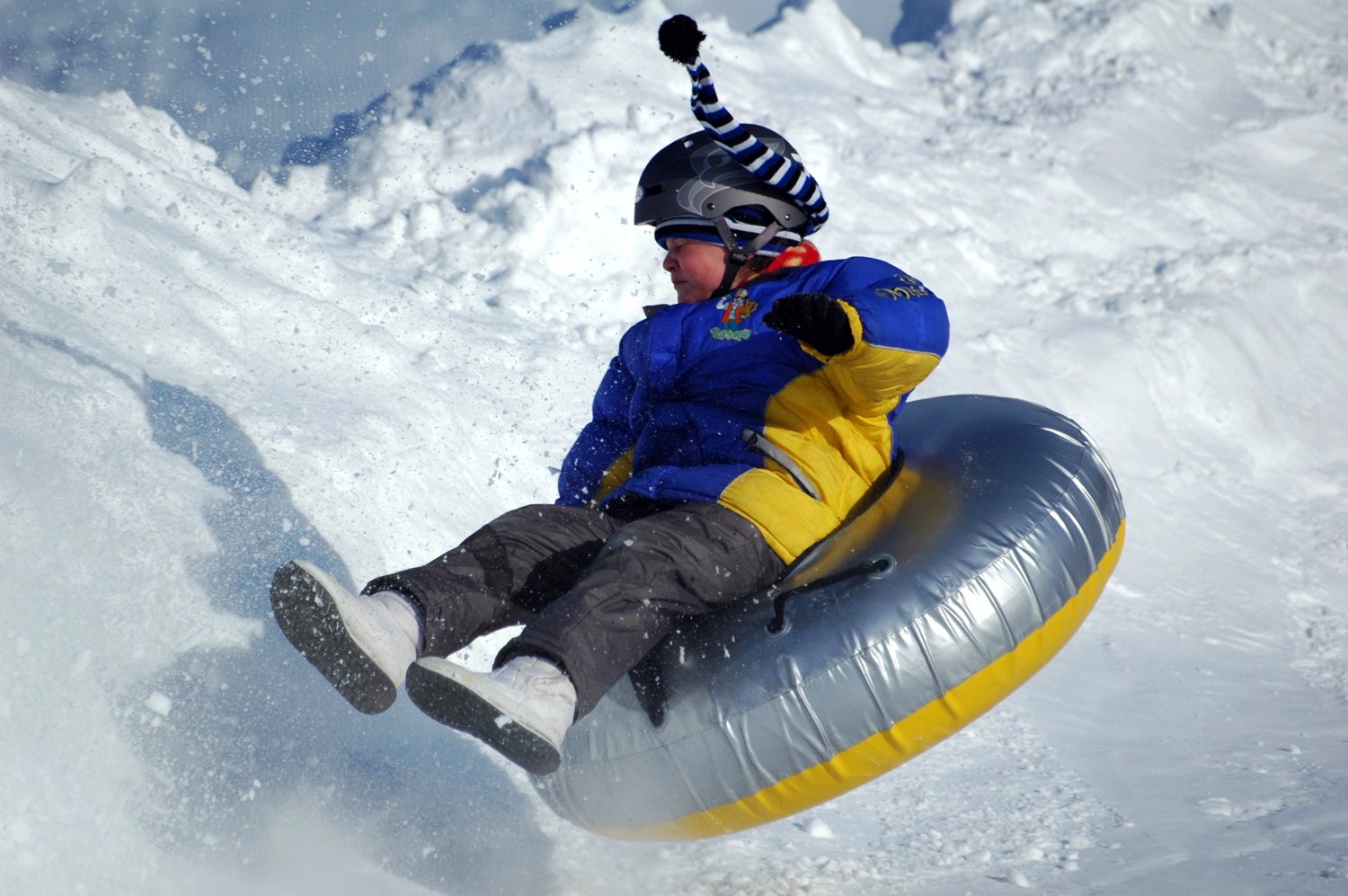 С учетом непростых погодных условий зимнего периода, способствующих образованию опасных горок, наледей и снежных скатов, выходящих на проезжую часть, и используемых подростками для катания, в период с 7 декабря 2020 года по 1 марта 2021 года отделением ГИБДД МО МВД России «Байкаловский»  организовано профилактическое мероприятие «Горка».В ходе проведения мероприятия сотрудниками Госавтоинспекции совместно с комплексными силами полиции и представителями коммунальных служб будут проведены обследования территорий на наличие опасных горок. С детьми и взрослыми будут проведены профилактические беседы о выборе безопасных мест для катания при использовании санок, «бубликов», снегокатов.Уважаемые родители, повторите с детьми правила поведения на дорогах в зимний период времени, о возможных последствиях катания с опасных горок и скатов, выходящих на проезжую часть дороги, контролируйте время препровождение своих детей.Госавтоинспекция обращается к гражданам с просьбой незамедлительно передавать информацию об обнаружении опасных горок и скатов, выходящих на проезжую часть дороги в Дежурную часть МО МВД России «Байкаловский» по телефону - 8  (34362) 2-02-44, телефон ОГИБДД 2-05-58.ОГИБДД МО МВД России «Байкаловский»Ницинского сельского поселения№ 20 (61) 2020 годГод основания издания – 2017.Соучредители: Дума Ницинского сельского поселения, Администрация Ницинского сельского поселения.Статус издания: периодическое печатное издание Думы и Администрации Ницинского сельского поселения.Адрес администрации Ницинского сельского поселения: 623944, Свердловская область, Слободо – Туринский район, с.  Ницинское, ул. Советская, 35.Дата подписания номера в печать: 23.12.2020 г.Формат бумаги, объем издания: А3 14  листов.Способ печати: цифровая, компьютерный набор и версткаТираж: 50Название и полный почтовый адрес изготовителя: Администрация Ницинского сельского поселения, 623944, Свердловская область, Слободо – Туринский район, с.  Ницинское, ул. Советская, 35.Состав редакционного совета: Кузеванова Т.А., Кошелева Г.И.,  Кайгородов С.В., Костенков М.Н., Молодых И.А.Распространяется бесплатно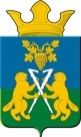 Информационный вестник Ницинского сельского поселения        21 декабря2020 год№ 20 (61)Периодическое издание Думы и Администрации Ницинского сельского поселенияПериодическое издание Думы и Администрации Ницинского сельского поселенияПериодическое издание Думы и Администрации Ницинского сельского поселенияОсновные показатели, представляемые для разработки прогноза развития муниципального образованияОсновные показатели, представляемые для разработки прогноза развития муниципального образованияОсновные показатели, представляемые для разработки прогноза развития муниципального образованияОсновные показатели, представляемые для разработки прогноза развития муниципального образованияОсновные показатели, представляемые для разработки прогноза развития муниципального образованияТерритория:  Ницинское сельское поселениеИсточник данных: Данные муниципальных образованийТерритория:  Ницинское сельское поселениеИсточник данных: Данные муниципальных образованийТерритория:  Ницинское сельское поселениеИсточник данных: Данные муниципальных образованийТерритория:  Ницинское сельское поселениеИсточник данных: Данные муниципальных образованийНаименование показателяЕдиница измеренияОтчетОценкаПрогнозПояснения20192020202120222023I. Финансы1. Доходы, всего (стр. 1.12 + стр. 1.13)млн. руб.41,4032,9122,2822,6822,681.1.Прибыль прибыльных организациймлн. руб.0,000,000,000,000,001.1.1. сальдо прибылей и убытков (справочно)млн. руб.0,000,000,000,000,001.2. Амортизационные отчислениямлн. руб.0,000,000,000,000,001.3. Налог на доходы физических лицмлн. руб.0,300,300,300,300,301.4. Единый налог на вмененный доходмлн. руб.0,000,000,000,000,001.4.1 налоговая база (сумма исчисленного вмененного дохода)млн. руб.0,000,000,000,000,001.5. Налог с патентной системы налогообложениямлн. руб.0,000,000,000,000,001.6. Земельный налогмлн. руб.0,900,700,700,700,701.7. Единый сельскохозяйственный налогмлн. руб.0,100,040,000,000,001.7.1. налоговая базамлн. руб.0,000,000,000,000,001.8. Налог на имущество физических лицмлн. руб.0,300,300,300,300,301.9. Прочие налоги и сборымлн. руб.2,602,602,803,103,101.10. Неналоговые доходымлн. руб.0,500,070,080,080,081.11. Прочие доходымлн. руб.0,000,000,000,000,001.12. Итого доходов (сумма строк 1.3, 1.4, 1.5, 1.6, 1.7, 1.8, 1.9, 1.10, 1.11)млн. руб.4,704,014,184,484,481.13. Средства, получаемые от вышестоящих уровней властимлн. руб.36,7028,9018,1018,2018,202. Финансирование муниципальных программ (справочно)млн. руб.37,8031,8019,5018,3018,303. Недополученные доходы муниципальных образований от предоставления налоговых преференций, предусмотренных решениями органов местного самоуправления (справочно):млн. руб.0,000,000,000,000,003.1. Земельный налогмлн. руб.0,400,400,400,400,403.2. Налог на имущество физических лицмлн. руб.0,000,000,000,000,00II. Производственная деятельность1. Оборот организаций (по полному кругу) по видам экономической деятельности*, всегомлн. руб.128,50126,10128,50130,80133,40в том числе:1.1. Сельское хозяйство, охота и лесное хозяйствомлн. руб.89,9090,0090,0090,0090,001.2. Добыча полезных ископаемыхмлн. руб.0,000,000,000,000,001.3. Обрабатывающие производствамлн. руб.0,000,000,000,000,001.4. Обеспечение электрической энергией, газом и пароммлн. руб.3,003,103,203,303,401.5. Cтроительствомлн. руб.0,000,000,000,000,001.6. Оптовая и розничная торговлямлн. руб.35,6033,0035,3037,5040,001.7. Транспортировка и хранениемлн. руб.0,000,000,000,000,001.8. Деятельность в области информации и связимлн. руб.0,000,000,000,000,00III. Инвестиционная деятельность1. Объем инвестиций в основной капитал за счет всех источников финансирования, всегомлн.руб.16,5016,7016,9017,0017,00из них по отраслям экономики:1.1. Сельское хозяйство, охота и лесное хозяйствомлн. руб.16,5016,7016,9017,0017,001.2. Добыча полезных ископаемыхмлн. руб.0,000,000,000,000,001.3. Обрабатывающие производствамлн. руб.0,000,000,000,000,001.4. Обеспечение электрической энергией, газом и пароммлн. руб.0,000,000,000,000,001.5. Строительствомлн. руб.0,000,000,000,000,001.6. Оптовая и розничная торговля, сфера услуг и развлечениймлн. руб.0,000,000,000,000,001.7 Транспортировка и хранениемлн. руб.0,000,000,000,000,001.8. Деятельность в области информации и связимлн. руб.0,000,000,000,000,00IV. Денежные доходы населения1. Доходы населения муниципального образования, всегомлн. руб.178,10177,60185,70194,10203,60из них:1.1. Доходы от предпринимательской деятельностимлн. руб.5,105,205,305,505,701.2. Оплата трудамлн. руб.71,6070,0074,7079,2084,501.3. Социальные выплатымлн. руб.92,6093,5096,60100,20103,702. Среднедушевые денежные доходы (в месяц)руб./чел.15 004,2115 127,7615 981,0616 863,5917 859,643. Номинальная начисленная среднемесячная заработная плата работников по полному кругу организацийруб. в месяц27 515,1028 010,4028 444,6028 877,0030 222,70V. Потребительский рынок1. Оборот розничной торговли в ценах соответствующего периодамлн. руб.35,6033,0035,3037,5040,002. Оборот общественного питаниямлн.руб.0,000,000,000,000,00VI. Демографические показатели1. Численность и состав населения1.1. Численность постоянного населения муниципального образования (на начало года)чел.1 187,001 174,001 162,001 151,001 140,001.2. Среднегодовая численность населения муниципального образованиячел.1 181,001 168,001 157,001 146,001 135,001.3. Численность детей в возрасте 3-7 лет (дошкольного возраста)чел.81,0080,0076,0070,0070,001.4. Численность детей и подростков в возрасте 8-17 лет (школьного возраста)чел.174,00172,00170,00168,00160,001.5. Численность населения в трудоспособном возрастечел.556,00552,00547,00543,00536,001.6. Численность населения старше трудоспособного возрастачел.344,00346,00348,00350,00353,002. Естественное движение2.1. Число родившихсячел.19,0016,0013,0012,0011,002.2. Число умершихчел.28,0026,0024,0023,0022,00VII. Развитие социальной сферы1. Количество учащихся общеобразовательных учреждений, обучающихся во вторую и третью сменычел.0,000,000,000,000,002. Доля детей в возрасте от 5 до 18 лет, охваченных дополнительным образованиемпроцент0,000,000,000,000,003. Доступность дошкольного образования для детей в возрасте от полутора до трех летпроцент0,000,000,000,000,004. Обеспеченность врачами, работающими в государственных и муниципальных медицинских организацияхед. на 10 тыс. населения0,000,000,000,000,005. Обеспеченность средними медицинскими работниками, работающими в государственных и муниципальных медицинских организацияхмедицинским персоналомед. на 10 тыс. населения0,000,000,000,000,006. Обеспеченность населения врачами, оказывающими медицинскую помощь в амбулаторных условияхед. на 10 тыс. населения0,000,000,000,000,00VIII. Трудовые ресурсы1. Среднесписочная численность работников (без внешних совместителей) по полному кругу организацийчел.225,00232,00232,00232,00232,002. Потребность организаций в подготовке специалистов и квалифицированных рабочих по уровням образования в рамках программ развития организаций и инвестиционных проектовчел.0,000,000,000,000,002.1.среднее профессиональное образованиечел.0,000,000,000,000,002.1.1 в том числе технического профилячел.0,000,000,000,000,002.2. высшее образованиечел.0,000,000,000,000,002.2.1 в том числе инженерно-технического профилячел.0,000,000,000,000,00Приложение №2 к муниципальной программеПриложение №2 к муниципальной программеПриложение №2 к муниципальной программе«Социально-экономическое развитие«Социально-экономическое развитие«Социально-экономическое развитие«Социально-экономическое развитие«Социально-экономическое развитие«Социально-экономическое развитие«Социально-экономическое развитие«Социально-экономическое развитие«Социально-экономическое развитие«Социально-экономическое развитиеНицинского сельского поселенияНицинского сельского поселенияНицинского сельского поселенияНицинского сельского поселенияНицинского сельского поселенияНицинского сельского поселенияНицинского сельского поселенияНицинского сельского поселенияНицинского сельского поселенияНицинского сельского поселенияна период 2019- 2024 годы»   на период 2019- 2024 годы»   на период 2019- 2024 годы»   на период 2019- 2024 годы»   на период 2019- 2024 годы»   на период 2019- 2024 годы»   на период 2019- 2024 годы»   на период 2019- 2024 годы»   на период 2019- 2024 годы»   на период 2019- 2024 годы»   ПЛАН  МЕРОПРИЯТИЙПЛАН  МЕРОПРИЯТИЙПЛАН  МЕРОПРИЯТИЙПЛАН  МЕРОПРИЯТИЙПЛАН  МЕРОПРИЯТИЙПЛАН  МЕРОПРИЯТИЙПЛАН  МЕРОПРИЯТИЙПЛАН  МЕРОПРИЯТИЙПЛАН  МЕРОПРИЯТИЙПЛАН  МЕРОПРИЯТИЙМуниципальной программы Ницинского сельского поселения Слободо-Туринского муниципального района Свердловской области «Социально-экономическое развитие Ницинского сельского поселенияМуниципальной программы Ницинского сельского поселения Слободо-Туринского муниципального района Свердловской области «Социально-экономическое развитие Ницинского сельского поселенияМуниципальной программы Ницинского сельского поселения Слободо-Туринского муниципального района Свердловской области «Социально-экономическое развитие Ницинского сельского поселенияМуниципальной программы Ницинского сельского поселения Слободо-Туринского муниципального района Свердловской области «Социально-экономическое развитие Ницинского сельского поселенияМуниципальной программы Ницинского сельского поселения Слободо-Туринского муниципального района Свердловской области «Социально-экономическое развитие Ницинского сельского поселенияМуниципальной программы Ницинского сельского поселения Слободо-Туринского муниципального района Свердловской области «Социально-экономическое развитие Ницинского сельского поселенияМуниципальной программы Ницинского сельского поселения Слободо-Туринского муниципального района Свердловской области «Социально-экономическое развитие Ницинского сельского поселенияМуниципальной программы Ницинского сельского поселения Слободо-Туринского муниципального района Свердловской области «Социально-экономическое развитие Ницинского сельского поселенияМуниципальной программы Ницинского сельского поселения Слободо-Туринского муниципального района Свердловской области «Социально-экономическое развитие Ницинского сельского поселенияМуниципальной программы Ницинского сельского поселения Слободо-Туринского муниципального района Свердловской области «Социально-экономическое развитие Ницинского сельского поселенияна  2019-2024 годы»на  2019-2024 годы»на  2019-2024 годы»на  2019-2024 годы»на  2019-2024 годы»на  2019-2024 годы»на  2019-2024 годы»на  2019-2024 годы»на  2019-2024 годы»на  2019-2024 годы»№ строкиНаименование мероприятия/Источники расходов на финансированиеОбъёмы расходов на выполнение мероприятия за счёт всех источников ресурсного обеспеченияОбъёмы расходов на выполнение мероприятия за счёт всех источников ресурсного обеспеченияОбъёмы расходов на выполнение мероприятия за счёт всех источников ресурсного обеспеченияОбъёмы расходов на выполнение мероприятия за счёт всех источников ресурсного обеспеченияОбъёмы расходов на выполнение мероприятия за счёт всех источников ресурсного обеспеченияОбъёмы расходов на выполнение мероприятия за счёт всех источников ресурсного обеспеченияОбъёмы расходов на выполнение мероприятия за счёт всех источников ресурсного обеспеченияНомер строки целевого показателя, на достижение которого направлено мероприятиеНаименование мероприятия/Источники расходов на финансированиевсего2019202020212022  год20232024  годНомер строки целевого показателя, на достижение которого направлено мероприятиеНаименование мероприятия/Источники расходов на финансирование год год год годНомер строки целевого показателя, на достижение которого направлено мероприятие123456789111ВСЕГО ПО МУНИЦИПАЛЬНОЙ ПРОГРАММЕ, В ТОМ ЧИСЛЕ:170 164,139 276,331 546,829458,021714,024 182,024 182,02федеральный бюджет3 695,32 949,6134,5152,8152,8152,8152,83областной бюджет4919,32 870,52048,00,20,20,20,24местный бюджет161 549,533 456,229 364,329305,021561,024 029,024 029,05Всего по направлению                 «ПРОЧИЕ НУЖДЫ», в том числе:169 223,638 531,831 350,829458,021714,024 182,024 182,06федеральный бюджет3695,32 949,6134,5152,8152,8152,8152,87областной бюджет4919,32 870,52048,00,20,20,20,28местный бюджет160 609,032 711,729168.329305,021561,024 029,024 029,09Всего по направлению «КАПИТАЛЬНЫЕ ВЛОЖЕНИЯ », в том числе:920,5764,5196,00,00,00,00,010федеральный бюджет11областной бюджет40,020,040,00,00,00,00,012местный бюджет900,5744,5156,00,00,00,00,0Подпрограмма 1.Подпрограмма 1.Подпрограмма 1.Подпрограмма 1.Подпрограмма 1.Подпрограмма 1.Подпрограмма 1.Подпрограмма 1.Подпрограмма 1.Подпрограмма 1.«Обеспечение общественной безопасности на территории Ницинского сельского поселения   на 2019- 2024 годы»«Обеспечение общественной безопасности на территории Ницинского сельского поселения   на 2019- 2024 годы»«Обеспечение общественной безопасности на территории Ницинского сельского поселения   на 2019- 2024 годы»«Обеспечение общественной безопасности на территории Ницинского сельского поселения   на 2019- 2024 годы»«Обеспечение общественной безопасности на территории Ницинского сельского поселения   на 2019- 2024 годы»«Обеспечение общественной безопасности на территории Ницинского сельского поселения   на 2019- 2024 годы»«Обеспечение общественной безопасности на территории Ницинского сельского поселения   на 2019- 2024 годы»«Обеспечение общественной безопасности на территории Ницинского сельского поселения   на 2019- 2024 годы»«Обеспечение общественной безопасности на территории Ницинского сельского поселения   на 2019- 2024 годы»«Обеспечение общественной безопасности на территории Ницинского сельского поселения   на 2019- 2024 годы»№ строкиНаименование мероприятия/Источники расходов на финансирование Объёмы расходов на выполнение мероприятия за счёт всех источников ресурсного обеспечения   Объёмы расходов на выполнение мероприятия за счёт всех источников ресурсного обеспечения   Объёмы расходов на выполнение мероприятия за счёт всех источников ресурсного обеспечения   Объёмы расходов на выполнение мероприятия за счёт всех источников ресурсного обеспечения   Объёмы расходов на выполнение мероприятия за счёт всех источников ресурсного обеспечения   Объёмы расходов на выполнение мероприятия за счёт всех источников ресурсного обеспечения   Объёмы расходов на выполнение мероприятия за счёт всех источников ресурсного обеспечения  Номер строки целевого показателя, на достижение которого направлено мероприятие№ строкиНаименование мероприятия/Источники расходов на финансированиевсего2019  год2020 год2021 год2022  год2023 год2024 годНомер строки целевого показателя, на достижение которого направлено мероприятие№ строкиНаименование мероприятия/Источники расходов на финансированиевсего2019  год2020 год2021 год2022  год2023 год2024 годНомер строки целевого показателя, на достижение которого направлено мероприятие123456789101ВСЕГО ПО МУНИЦИПАЛЬНОЙ ПРОГРАММЕ, В ТОМ ЧИСЛЕ:7290,81 376,11107,51152,81152,81250,81250,82федеральный бюджет868,8123,1134,5152,8152,8152,8152,83областной бюджет4местный бюджет6422,01 253,0973,01000,01000,01098,01098,05Всего по направлению «Прочие нужды»7290,81 376,11107,51152,81152,81250,81250,86федеральный бюджет868,8123,1134,5152,8152,8152,8152,87областной бюджет8местный бюджет6422,01 253,0973,01000,01000,01098,01098,09МЕРОПРИЯТИЕ 1. Повышение готовности администрации Ницинского сельского поселения к реагированию на угрозу или возникновение ЧС10федеральный бюджет11областной бюджет12местный бюджет17МЕРОПРИЯТИЕ 2. Обеспечение первичных мер пожарной безопасности на территории Ницинского сельского поселения6336,01 240,0960,0986,0986,01082,01082,018федеральный бюджет19областной бюджет20местный бюджет6336,01 240,0960,0986,0986,01082,01082,029МЕРОПРИЯТИЕ  3.  Другие вопросы в области безопасности и правоохранительной деятельности на территории Ницинского сельского поселения86,013,013,014,014,016,016,030федеральный бюджет31областной бюджет32местный бюджет86013,013,014,014,016,016,037МЕРОПРИЯТИЕ 4. Обеспечение полномочий в области водохозяйственных мероприятий38федеральный бюджет39областной бюджет40местный бюджет1.3.1.45МЕРОПРИЯТИЕ 5.  Организация и осуществление первичного воинского учета на территории Ницинского сельского поселения868,8123,1134,5152,8152,8152,8152,846федеральный бюджет868,8123,1134,5152,8152,8152,8152,847областной бюджет48местный бюджетПодпрограмма 2.Подпрограмма 2.Подпрограмма 2.Подпрограмма 2.Подпрограмма 2.Подпрограмма 2.Подпрограмма 2.Подпрограмма 2.Подпрограмма 2.Подпрограмма 2."Развитие имущественного комплекса Ницинского сельского поселения, в том числе обеспечение государственной регистрации права собственности  на 2019 – 2024 годы""Развитие имущественного комплекса Ницинского сельского поселения, в том числе обеспечение государственной регистрации права собственности  на 2019 – 2024 годы""Развитие имущественного комплекса Ницинского сельского поселения, в том числе обеспечение государственной регистрации права собственности  на 2019 – 2024 годы""Развитие имущественного комплекса Ницинского сельского поселения, в том числе обеспечение государственной регистрации права собственности  на 2019 – 2024 годы""Развитие имущественного комплекса Ницинского сельского поселения, в том числе обеспечение государственной регистрации права собственности  на 2019 – 2024 годы""Развитие имущественного комплекса Ницинского сельского поселения, в том числе обеспечение государственной регистрации права собственности  на 2019 – 2024 годы""Развитие имущественного комплекса Ницинского сельского поселения, в том числе обеспечение государственной регистрации права собственности  на 2019 – 2024 годы""Развитие имущественного комплекса Ницинского сельского поселения, в том числе обеспечение государственной регистрации права собственности  на 2019 – 2024 годы""Развитие имущественного комплекса Ницинского сельского поселения, в том числе обеспечение государственной регистрации права собственности  на 2019 – 2024 годы""Развитие имущественного комплекса Ницинского сельского поселения, в том числе обеспечение государственной регистрации права собственности  на 2019 – 2024 годы"№ строкиНаименование мероприятия/Источники расходов на финансированиеОбъёмы расходов на выполнение мероприятия за счёт всех источников ресурсного обеспеченияОбъёмы расходов на выполнение мероприятия за счёт всех источников ресурсного обеспеченияОбъёмы расходов на выполнение мероприятия за счёт всех источников ресурсного обеспеченияОбъёмы расходов на выполнение мероприятия за счёт всех источников ресурсного обеспеченияОбъёмы расходов на выполнение мероприятия за счёт всех источников ресурсного обеспеченияОбъёмы расходов на выполнение мероприятия за счёт всех источников ресурсного обеспеченияОбъёмы расходов на выполнение мероприятия за счёт всех источников ресурсного обеспеченияНомер строки целевого показателя, на достижение которого направлено мероприятие№ строкиНаименование мероприятия/Источники расходов на финансированиевсего2019  год2020 год2021 год2022  год2023 год2024  годНомер строки целевого показателя, на достижение которого направлено мероприятие123456789101ВСЕГО ПО МУНИЦИПАЛЬНОЙ ПРОГРАММЕ, В ТОМ ЧИСЛЕ:5779,81 164,03627,8235,0235,0259,0259,02федеральный бюджет3областной бюджет2383,5763,71619,80,04местный бюджет3396,3400,32008,0235,0235,0259,0259,06Всего по направлению «Прочие нужды»5261,81 164,03627,8235,0235,00,00,07федеральный бюджет8областной бюджет2383,5763,71619,80,09местный бюджет3396,3400,32008,0235,0235,0259,0259,011МЕРОПРИЯТИЕ 1. Утверждение, внесение изменений в муниципальные правовые акты, регламентирующие разработку, утверждение и реализацию муниципальных программ поселения, направленных на устойчивое и эффективное функционирование имущественного комплекса0,00,00,00,00,00,00,0 2.2.112федеральный бюджет13областной бюджет14местный бюджет22МЕРОПРИЯТИЯ.2. Проведение кадастровых работ по образованию земельных участков из земель сельхозназначения2.4.123федеральный бюджет24областной бюджет25местный бюджет27МЕРОПРИЯТИЕ 3. Проведение кадастровых работ в отношении объектов недвижимости266,080,00,0    44,044,049,049,02.4.28федеральный бюджет29областной бюджет30местный бюджет266,080,0 0,0 44,0 44,0 49,049,0 32МЕРОПРИЯТИЕ 4. Проведение кадастровых в отношении земельных участков2.5.3федеральный бюджет34областной бюджет35местный бюджет37МЕРОПРИЯТИЕ 5. Осуществление мероприятий по оформлению права собственности автомобильных дорог802,0 191,0  191,0210,0 210,0 2.5.3.38федеральный бюджет39областной бюджет40местный бюджет 802,0191,0  191,0 210,0210,0 МЕРОПРИЯТИЕ 6. Проведение работ по описанию местоположения границ территориальных зон и населенных пунктов, внесение в ЕГРН сведений
о границах территориальных зон и населенных пунктов, выполнение комплексных кадастровых работ905,1763,7141,40,00,00,00,0федеральный бюджет0,0областной бюджет905,1763,7141,4местный бюджет0,0МЕРОПРИЯТИЕ 6. Проведение работ по описанию местоположения границ территориальных зон и населенных пунктов, внесение в ЕГРН сведений
о границах территориальных зон и населенных пунктов, выполнение комплексных кадастровых работ (софинансирование)521,3320,3201,00,00,00,00,0федеральный бюджетобластной бюджетместный бюджет521,3320,3201,0МЕРОПРИЯТИЕ 7.Внесение изменений в документы территориального планирования и правила землепользования и застройки»1478,41478,4федеральный бюджетобластной бюджет1478,41478,4местный бюджетМЕРОПРИЯТИЕ 7.Внесение изменений в документы территориального планирования и правила землепользования и застройки»(софинансирование)1807,01807,0федеральный бюджетобластной бюджетместный бюджет1807,01807,0Подрограмма  3 Подрограмма  3 Подрограмма  3 Подрограмма  3 Подрограмма  3 Подрограмма  3 Подрограмма  3 Подрограмма  3 Подрограмма  3 Подрограмма  3 по выполнению муниципальной подпрограммыпо выполнению муниципальной подпрограммыпо выполнению муниципальной подпрограммыпо выполнению муниципальной подпрограммыпо выполнению муниципальной подпрограммыпо выполнению муниципальной подпрограммыпо выполнению муниципальной подпрограммыпо выполнению муниципальной подпрограммыпо выполнению муниципальной подпрограммыпо выполнению муниципальной подпрограммы"Развитие транспорта и дорожного хозяйства в Ницинском сельском поселении" на 2019-2024 годы"Развитие транспорта и дорожного хозяйства в Ницинском сельском поселении" на 2019-2024 годы"Развитие транспорта и дорожного хозяйства в Ницинском сельском поселении" на 2019-2024 годы"Развитие транспорта и дорожного хозяйства в Ницинском сельском поселении" на 2019-2024 годы"Развитие транспорта и дорожного хозяйства в Ницинском сельском поселении" на 2019-2024 годы"Развитие транспорта и дорожного хозяйства в Ницинском сельском поселении" на 2019-2024 годы"Развитие транспорта и дорожного хозяйства в Ницинском сельском поселении" на 2019-2024 годы"Развитие транспорта и дорожного хозяйства в Ницинском сельском поселении" на 2019-2024 годы"Развитие транспорта и дорожного хозяйства в Ницинском сельском поселении" на 2019-2024 годы"Развитие транспорта и дорожного хозяйства в Ницинском сельском поселении" на 2019-2024 годывсего2019    год2020   год2021   год2022  год2023   год2024  годвсего2019    год2020   год2021   год2022  год2023   год2024  год123456789111ВСЕГО ПО МУНИЦИПАЛЬНОЙ ПОДПРОГРАММЕ, В ТОМ ЧИСЛЕ:20 586,82 934,82 641,06984,02607,02710,02710,02федеральный бюджет3областной бюджет4местный бюджет20 586,82 934,82 641,06984,02607,02710,02710,05Всего по направлению «Прочие нужды», в том числе:20 586,82 934,82 641,06984,02607,02710,02710,06федеральный бюджет7областной бюджет8местный бюджет20 586,82 934,82 641,06984,02607,02710,02710,09МЕРОПРИЯТИЕ 1. Содержание автомобильных дорог общего пользования и сооружений на них в населенных пунктах10 236,81 618,81 836,01538,01736,01754,01754,010федеральный бюджет11областной бюджет12местный бюджет10 236,81 618,81 836,01538,01736,01754,01754,0 3.1.113МЕРОПРИЯТИЕ 2.  Капитальный ремонт и текущий  ремонт  автомобильных дорог общего пользования  и сооружений на них9 854,01 080,0755,05396,0821,0901,0901,014федеральный бюджет15областной бюджет16местный бюджет9 854,01 080,0755,05396,0821,0901,0901,0 3.2.1.17МЕРОПРИЯТИЕ 3. Разработка проектной документации на капитальный ремонт автомобильных дорог общего пользования и сооружений на них496,0236,050,050,050,055,055,018федеральный бюджет19областной бюджет20местный бюджет496,0236,050,050,050,055,055,0 3.3.1.Подпрограмма 4Подпрограмма 4Подпрограмма 4Подпрограмма 4Подпрограмма 4Подпрограмма 4Подпрограмма 4Подпрограмма 4Подпрограмма 4Подпрограмма 4Развитие жилищно-коммунального хозяйства и повышение энергетической эффективности в Ницинском сельском поселении на 2019- 2024 годыРазвитие жилищно-коммунального хозяйства и повышение энергетической эффективности в Ницинском сельском поселении на 2019- 2024 годыРазвитие жилищно-коммунального хозяйства и повышение энергетической эффективности в Ницинском сельском поселении на 2019- 2024 годыРазвитие жилищно-коммунального хозяйства и повышение энергетической эффективности в Ницинском сельском поселении на 2019- 2024 годыРазвитие жилищно-коммунального хозяйства и повышение энергетической эффективности в Ницинском сельском поселении на 2019- 2024 годыРазвитие жилищно-коммунального хозяйства и повышение энергетической эффективности в Ницинском сельском поселении на 2019- 2024 годыРазвитие жилищно-коммунального хозяйства и повышение энергетической эффективности в Ницинском сельском поселении на 2019- 2024 годы№ строкиНаименование мероприятия/Источники расходов на финансированиеОбъёмы расходов на выполнение мероприятия за счёт всех источников ресурсного обеспеченияОбъёмы расходов на выполнение мероприятия за счёт всех источников ресурсного обеспеченияОбъёмы расходов на выполнение мероприятия за счёт всех источников ресурсного обеспеченияОбъёмы расходов на выполнение мероприятия за счёт всех источников ресурсного обеспеченияОбъёмы расходов на выполнение мероприятия за счёт всех источников ресурсного обеспеченияОбъёмы расходов на выполнение мероприятия за счёт всех источников ресурсного обеспеченияОбъёмы расходов на выполнение мероприятия за счёт всех источников ресурсного обеспеченияНомер строки целевого показателя, на достижение которого направлено мероприятие№ строкиНаименование мероприятия/Источники расходов на финансированиевсего201920202021202220232024Номер строки целевого показателя, на достижение которого направлено мероприятие№ строкиНаименование мероприятия/Источники расходов на финансированиевсего  год год год  год год  годНомер строки целевого показателя, на достижение которого направлено мероприятие123456789101ВСЕГО ПО ПОДПРОГРАММЕ, В ТОМ ЧИСЛЕ:36 988,516 616,28148,32739,02261,03709,53709,52федеральный бюджет2 826,52 826,50,00,00,00,00,03областной бюджет2 474,72 086,7388,00,00,00,00,04местный бюджет31 587,311 703,07660,32739,02261,03709,53709,55Всего по направлению «ПРОЧИЕ НУЖДЫ», в том числе:36 193,315 921,08 048,32739,02261,03709,53709,56федеральный бюджет2 826,52 826,57областной бюджет2 474,72 086,7388,00,00,00,00,08местный бюджет31 587,311 007,87 660,32739,02261,03709,53709,59Всего по направлению «КАПИТАЛЬНЫЕ ВЛОЖЕНИЯ», в том числе:795,2695,2100,00,00,00,00,010федеральный бюджет11областной бюджет12местный бюджет795,2695,2100,00,00,00,00,013 МЕРОПРИЯТИЕ 1.   Обеспечение малоимущих граждан жилыми помещениями и переселение4.2.114федеральный бюджет15областной бюджет16местный бюджет17МЕРОПРИЯТИЕ 2. Капитальный ремонт общего имущества многоквартирных домов.340,00,0340,000004.3.1.18федеральный бюджет19областной бюджет20местный бюджет340,00,0340,0000021 МЕРОПРИЯТИЕ 3. Энергосбережение и повышение энергетической эффективности Ницинского сельского поселения до 2024 года12570,98 354,92 826,0300,0300,0395,0395,022федеральный бюджет23областной бюджет1082,5694,5388,00,00,00,00,024местный бюджет11488,47 660,42 438,0300,0300,0395,0395,0 4.6.1.; 4.6.2.25  Мероприятие 3.1. Ремонт тепловых сетей, водопровода и водоснабжение9815,37 439,32 376,00,00,00,00,026федеральный бюджет27областной бюджет28местный бюджет9815,37 439,32 376,00,00,00,00,04.4.1. 29В том числе:по направлению «КАПИТАЛЬНЫЕ ВЛОЖЕНИЯ»595,2495,2100,00,00,00,00,030федеральный бюджет31областной бюджет32местный бюджет595,2495,2100,033  Мероприятие 3.2. Модернизация систем и объектов наружного освещения населённых пунктов Ницинского сельского поселения путем замены светильников уличеого освещения на энергоэффективные светильники (светодиодные)715,6715,60,00,00,00,00,034федеральный бюджет35областной бюджет694,5694,536местный бюджет21,121,137  Мероприятие 3.3. Снижение потерь энергоресурсов при потреблении и производстве, приобретение и установка узла коммерческого учета газа в блочно-модульной котельной. 1979,0200,0388,0300,0300,0395,5395,538федеральный бюджет39областной бюджет 388,0388,040местный бюджет1979,0200,062,0 300,0  300,0395,5395,5 41МЕРОПРИЯТИЕ 4. Проектирование и строительство газопровода северо-восточной части с. Ницинское5713,74 638,7231,0201,0201,0221,0221,042федеральный бюджет2 826,52 826,543областной бюджет1 392,21 392,244местный бюджет1 495,0420,0231,0201,0201,0221,0221,04.9.1. 45МЕРОПРИЯТИЕ 5. Уличное освещение6 726,01 350,01 000,01000,0976,01 200,01 200,046федеральный бюджет47областной бюджет48местный бюджет6 726,01 350,01 000,01000,0976,01 200,01 200,04.9.2.; 4.9.4. 49 МЕРОПРИЯТИЕ 6. Организация и содержания мест захоронения308,048,050,050,050,055,055,050федеральный бюджет51областной бюджет52местный бюджет308,048,050,050,050,055,055,04.9.3. 53МЕРОПРИЯТИЕ 7.      
Прочие мероприятия по благоустройству7357,0910,01188,01154,0700,01 800,01 800,054федеральный бюджет55областной бюджет56местный бюджет7357,0910,01188,01154,0700,01 800,01 800,057В том числе:по направлению «КАПИТАЛЬНЫЕ ВЛОЖЕНИЯ»200,0200,00,00,00,00,00,058федеральный бюджет59областной бюджет60местный бюджет200,0200,00,00,00,00,00,061МЕРОПРИЯТИЕ 8. Обеспечение населения качественной водой0,00,00,00,00,00,00,062федеральный бюджет63областной бюджет64местный бюджет65МЕРОПРИЯТИЕ 9. Обязательные платежи и (или) взносы на проведение капитального ремонта общего имущества в многоквартирных домах в доле муниципального имущества224,615,665,034,034,038,038,066федеральный бюджет67областной бюджет68местный бюджет224,615,665,034,034,038,038,04.8.1. 69МЕРОПРИЯТИЕ 10.  Обязательства юридических лиц, связанные с привлечением кредитов на закупку топлива, необходимого для отопления жилых помещений, в которых расположены учреждения социальной сферы2013,11 299,0714,1 70федеральный бюджет71областной бюджет72местный бюджет2013,11 299,0714,1 73МЕРОПРИЯТИЕ 11.  Мероприятие по восстановлению воинских захоронений21,00,021,00,00,00,00,074федеральный бюджет75областной бюджет76местный бюджет21,021,077МЕРОПРИЯТИЕ 12.  Осуществление части полномочий по решению вопроса местного значения Слободо-Туринского муниципального района «участие в организации деятельности по накоплению (в том числе раздельному накоплению), сбору, транспортированию, обработке, утилизации, обезвреживанию, захоронению твердых коммунальных отходов на территории муниципального района1 665,50,01 665,50,00,00,00,078федеральный бюджет79областной бюджет80местный бюджет1 665,51 665,5МЕРОПРИЯТИЕ 13.              Осуществление части полномочий по решению вопроса местного значения Слободо-Туринского муниципального района "участие в организации деятельности по обращению с отходами производства и потребления (за исключением твердых коммунальных отходов), в том числе ликвидация несанкционированного размещения отходов (за исключением объектов, ликвидацию которых осуществляет региональный оператор) на территории Ницинского сельского поселения47,747,7федеральный бюджетобластной бюджетместный бюджет47,747,7Подпрограмма  5.Подпрограмма  5.Подпрограмма  5.Подпрограмма  5.Подпрограмма  5.Подпрограмма  5.Подпрограмма  5.Подпрограмма  5.Подпрограмма  5. "РАЗВИТИЕ КУЛЬТУРЫ НИЦИНСКОГО СЕЛЬСКОГО ПОСЕЛЕНИЯ" 
НА 2019 – 2024 ГОДЫ" "РАЗВИТИЕ КУЛЬТУРЫ НИЦИНСКОГО СЕЛЬСКОГО ПОСЕЛЕНИЯ" 
НА 2019 – 2024 ГОДЫ" "РАЗВИТИЕ КУЛЬТУРЫ НИЦИНСКОГО СЕЛЬСКОГО ПОСЕЛЕНИЯ" 
НА 2019 – 2024 ГОДЫ" "РАЗВИТИЕ КУЛЬТУРЫ НИЦИНСКОГО СЕЛЬСКОГО ПОСЕЛЕНИЯ" 
НА 2019 – 2024 ГОДЫ" "РАЗВИТИЕ КУЛЬТУРЫ НИЦИНСКОГО СЕЛЬСКОГО ПОСЕЛЕНИЯ" 
НА 2019 – 2024 ГОДЫ" "РАЗВИТИЕ КУЛЬТУРЫ НИЦИНСКОГО СЕЛЬСКОГО ПОСЕЛЕНИЯ" 
НА 2019 – 2024 ГОДЫ" "РАЗВИТИЕ КУЛЬТУРЫ НИЦИНСКОГО СЕЛЬСКОГО ПОСЕЛЕНИЯ" 
НА 2019 – 2024 ГОДЫ" "РАЗВИТИЕ КУЛЬТУРЫ НИЦИНСКОГО СЕЛЬСКОГО ПОСЕЛЕНИЯ" 
НА 2019 – 2024 ГОДЫ" "РАЗВИТИЕ КУЛЬТУРЫ НИЦИНСКОГО СЕЛЬСКОГО ПОСЕЛЕНИЯ" 
НА 2019 – 2024 ГОДЫ" "РАЗВИТИЕ КУЛЬТУРЫ НИЦИНСКОГО СЕЛЬСКОГО ПОСЕЛЕНИЯ" 
НА 2019 – 2024 ГОДЫ" "РАЗВИТИЕ КУЛЬТУРЫ НИЦИНСКОГО СЕЛЬСКОГО ПОСЕЛЕНИЯ" 
НА 2019 – 2024 ГОДЫ" "РАЗВИТИЕ КУЛЬТУРЫ НИЦИНСКОГО СЕЛЬСКОГО ПОСЕЛЕНИЯ" 
НА 2019 – 2024 ГОДЫ" "РАЗВИТИЕ КУЛЬТУРЫ НИЦИНСКОГО СЕЛЬСКОГО ПОСЕЛЕНИЯ" 
НА 2019 – 2024 ГОДЫ" "РАЗВИТИЕ КУЛЬТУРЫ НИЦИНСКОГО СЕЛЬСКОГО ПОСЕЛЕНИЯ" 
НА 2019 – 2024 ГОДЫ" "РАЗВИТИЕ КУЛЬТУРЫ НИЦИНСКОГО СЕЛЬСКОГО ПОСЕЛЕНИЯ" 
НА 2019 – 2024 ГОДЫ" "РАЗВИТИЕ КУЛЬТУРЫ НИЦИНСКОГО СЕЛЬСКОГО ПОСЕЛЕНИЯ" 
НА 2019 – 2024 ГОДЫ" "РАЗВИТИЕ КУЛЬТУРЫ НИЦИНСКОГО СЕЛЬСКОГО ПОСЕЛЕНИЯ" 
НА 2019 – 2024 ГОДЫ" "РАЗВИТИЕ КУЛЬТУРЫ НИЦИНСКОГО СЕЛЬСКОГО ПОСЕЛЕНИЯ" 
НА 2019 – 2024 ГОДЫ" "РАЗВИТИЕ КУЛЬТУРЫ НИЦИНСКОГО СЕЛЬСКОГО ПОСЕЛЕНИЯ" 
НА 2019 – 2024 ГОДЫ" "РАЗВИТИЕ КУЛЬТУРЫ НИЦИНСКОГО СЕЛЬСКОГО ПОСЕЛЕНИЯ" 
НА 2019 – 2024 ГОДЫ" "РАЗВИТИЕ КУЛЬТУРЫ НИЦИНСКОГО СЕЛЬСКОГО ПОСЕЛЕНИЯ" 
НА 2019 – 2024 ГОДЫ" "РАЗВИТИЕ КУЛЬТУРЫ НИЦИНСКОГО СЕЛЬСКОГО ПОСЕЛЕНИЯ" 
НА 2019 – 2024 ГОДЫ" "РАЗВИТИЕ КУЛЬТУРЫ НИЦИНСКОГО СЕЛЬСКОГО ПОСЕЛЕНИЯ" 
НА 2019 – 2024 ГОДЫ" "РАЗВИТИЕ КУЛЬТУРЫ НИЦИНСКОГО СЕЛЬСКОГО ПОСЕЛЕНИЯ" 
НА 2019 – 2024 ГОДЫ" "РАЗВИТИЕ КУЛЬТУРЫ НИЦИНСКОГО СЕЛЬСКОГО ПОСЕЛЕНИЯ" 
НА 2019 – 2024 ГОДЫ" "РАЗВИТИЕ КУЛЬТУРЫ НИЦИНСКОГО СЕЛЬСКОГО ПОСЕЛЕНИЯ" 
НА 2019 – 2024 ГОДЫ" "РАЗВИТИЕ КУЛЬТУРЫ НИЦИНСКОГО СЕЛЬСКОГО ПОСЕЛЕНИЯ" 
НА 2019 – 2024 ГОДЫ" "РАЗВИТИЕ КУЛЬТУРЫ НИЦИНСКОГО СЕЛЬСКОГО ПОСЕЛЕНИЯ" 
НА 2019 – 2024 ГОДЫ" "РАЗВИТИЕ КУЛЬТУРЫ НИЦИНСКОГО СЕЛЬСКОГО ПОСЕЛЕНИЯ" 
НА 2019 – 2024 ГОДЫ" "РАЗВИТИЕ КУЛЬТУРЫ НИЦИНСКОГО СЕЛЬСКОГО ПОСЕЛЕНИЯ" 
НА 2019 – 2024 ГОДЫ"  N   Номер строки целевого показателя, на достижение которого направлено мероприятиеОбъем расходов на выполнение мероприятия за счет всех источников ресурсного обеспечения, тыс. рублейОбъем расходов на выполнение мероприятия за счет всех источников ресурсного обеспечения, тыс. рублейОбъем расходов на выполнение мероприятия за счет всех источников ресурсного обеспечения, тыс. рублейОбъем расходов на выполнение мероприятия за счет всех источников ресурсного обеспечения, тыс. рублейОбъем расходов на выполнение мероприятия за счет всех источников ресурсного обеспечения, тыс. рублейОбъем расходов на выполнение мероприятия за счет всех источников ресурсного обеспечения, тыс. рублейОбъем расходов на выполнение мероприятия за счет всех источников ресурсного обеспечения, тыс. рублейНомер строки целевого показателя, на достижение которого направлено мероприятиеНомер строки целевого показателя, на достижение которого направлено мероприятиевсего201920202021202220232024Номер строки целевого показателя, на достижение которого направлено мероприятиеНомер строки целевого показателя, на достижение которого направлено мероприятиевсего  год год год  год год  годНомер строки целевого показателя, на достижение которого направлено мероприятие123456789111ВСЕГО ПО МУНИЦИПАЛЬНОЙ ПОДПРОГРАММЕ      в том числе:   65421,811 980,810 578,012756,09867,010120,010120,02федеральный     бюджет3областной бюджет60,020,040,00,00,00,00,04местный бюджет  65361,811 960,810 538,012756,09867,010120,010120,05Всего по направлению «ПРОЧИЕ НУЖДЫ», в том числе:65421,811 980,810 578,012756,09867,010120,010120,06федеральный бюджет7областной бюджет60,020,040,00,00,00,00,08местный бюджет65361,811 960,810 538,012756,09876,010120,010120,09В том числе по направлению «КАПИТАЛЬНЫЕ ВЛОЖЕНИЯ»:60,020,040,00,00,00,00,018федеральный     бюджет0,011областной бюджет60,020,0 40,012местный бюджет  0,05.1.1;  5.1.2.13МЕРОПРИЯТИЕ 1. Комплектование книжных фондов учреждения 60,020,040,00,00,00,00,014федеральный     бюджет0,015областной бюджет60,020,0 40,016местный бюджет  0,05.2.2.17Всего по направлению «КАПИТАЛЬНЫЕ ВЛОЖЕНИЯ», в том числе:60,020,040,00,00,00,00,018федеральный     бюджет0,019областной бюджет60,020,0 40,020местный бюджет  0,021МЕРОПРИЯТИЕ 2. Обеспечение деятельности  21Домов культуры муниципального учреждения 49111,06 200,08 586,09010,08367,08474,08474,022федеральный     бюджет0,023областной бюджет0,024местный бюджет  49111,06 200,08 586,09010,08367,08474,08474,05.1.1.25МЕРОПРИЯТИЕ 3. Обеспечение деятельности библиотек муниципального учреждения 9292,,01 500,01 500,01 500,01 500,01 646,01 646,026федеральный     бюджет0,027областной бюджет0,028местный бюджет  9292,01 500,01 500,01 500,01 500,01 646,01 646,05.2.1.29МЕРОПРИЯТИЕ 4.Ремонт учреждений культуры6751,04 053,0452,02 246,00,00,00,05.2.230федеральный     бюджет31областной бюджет32местный бюджет  6751,04 053,0452,0 2 246,033МЕРОПРИЯТИЕ 5. Субсидии на реализацию мер по обеспечению целевых показателей по повышению оплаты труда.207,8207,80,00,00,00,00,034федеральный     бюджет35областной бюджет36местный бюджет  207,8207,8Подпрограмма 6.Подпрограмма 6.Подпрограмма 6.Подпрограмма 6.Подпрограмма 6.Подпрограмма 6.Подпрограмма 6.Подпрограмма 6.Подпрограмма 6.Подпрограмма 6.ПОДПРОГРАММА 6
«РАЗВИТИЕ И ПОДДЕРЖКА МАЛОГО И СРЕДНЕГО ПРЕДПРИНИМАТЕЛЬСТВА, В ТОМ ЧИСЛЕ В СФЕРЕ АГРОПРОМЫШЛЕННОГО КОМПЛЕКСА НА ТЕРРИТОРИИ НИЦИНСКОГО СЕЛЬСКОГО ПОСЕЛЕНИЯ НА 2019-2024 ГОДЫ»ПОДПРОГРАММА 6
«РАЗВИТИЕ И ПОДДЕРЖКА МАЛОГО И СРЕДНЕГО ПРЕДПРИНИМАТЕЛЬСТВА, В ТОМ ЧИСЛЕ В СФЕРЕ АГРОПРОМЫШЛЕННОГО КОМПЛЕКСА НА ТЕРРИТОРИИ НИЦИНСКОГО СЕЛЬСКОГО ПОСЕЛЕНИЯ НА 2019-2024 ГОДЫ»ПОДПРОГРАММА 6
«РАЗВИТИЕ И ПОДДЕРЖКА МАЛОГО И СРЕДНЕГО ПРЕДПРИНИМАТЕЛЬСТВА, В ТОМ ЧИСЛЕ В СФЕРЕ АГРОПРОМЫШЛЕННОГО КОМПЛЕКСА НА ТЕРРИТОРИИ НИЦИНСКОГО СЕЛЬСКОГО ПОСЕЛЕНИЯ НА 2019-2024 ГОДЫ»ПОДПРОГРАММА 6
«РАЗВИТИЕ И ПОДДЕРЖКА МАЛОГО И СРЕДНЕГО ПРЕДПРИНИМАТЕЛЬСТВА, В ТОМ ЧИСЛЕ В СФЕРЕ АГРОПРОМЫШЛЕННОГО КОМПЛЕКСА НА ТЕРРИТОРИИ НИЦИНСКОГО СЕЛЬСКОГО ПОСЕЛЕНИЯ НА 2019-2024 ГОДЫ»ПОДПРОГРАММА 6
«РАЗВИТИЕ И ПОДДЕРЖКА МАЛОГО И СРЕДНЕГО ПРЕДПРИНИМАТЕЛЬСТВА, В ТОМ ЧИСЛЕ В СФЕРЕ АГРОПРОМЫШЛЕННОГО КОМПЛЕКСА НА ТЕРРИТОРИИ НИЦИНСКОГО СЕЛЬСКОГО ПОСЕЛЕНИЯ НА 2019-2024 ГОДЫ»ПОДПРОГРАММА 6
«РАЗВИТИЕ И ПОДДЕРЖКА МАЛОГО И СРЕДНЕГО ПРЕДПРИНИМАТЕЛЬСТВА, В ТОМ ЧИСЛЕ В СФЕРЕ АГРОПРОМЫШЛЕННОГО КОМПЛЕКСА НА ТЕРРИТОРИИ НИЦИНСКОГО СЕЛЬСКОГО ПОСЕЛЕНИЯ НА 2019-2024 ГОДЫ»ПОДПРОГРАММА 6
«РАЗВИТИЕ И ПОДДЕРЖКА МАЛОГО И СРЕДНЕГО ПРЕДПРИНИМАТЕЛЬСТВА, В ТОМ ЧИСЛЕ В СФЕРЕ АГРОПРОМЫШЛЕННОГО КОМПЛЕКСА НА ТЕРРИТОРИИ НИЦИНСКОГО СЕЛЬСКОГО ПОСЕЛЕНИЯ НА 2019-2024 ГОДЫ»ПОДПРОГРАММА 6
«РАЗВИТИЕ И ПОДДЕРЖКА МАЛОГО И СРЕДНЕГО ПРЕДПРИНИМАТЕЛЬСТВА, В ТОМ ЧИСЛЕ В СФЕРЕ АГРОПРОМЫШЛЕННОГО КОМПЛЕКСА НА ТЕРРИТОРИИ НИЦИНСКОГО СЕЛЬСКОГО ПОСЕЛЕНИЯ НА 2019-2024 ГОДЫ»ПОДПРОГРАММА 6
«РАЗВИТИЕ И ПОДДЕРЖКА МАЛОГО И СРЕДНЕГО ПРЕДПРИНИМАТЕЛЬСТВА, В ТОМ ЧИСЛЕ В СФЕРЕ АГРОПРОМЫШЛЕННОГО КОМПЛЕКСА НА ТЕРРИТОРИИ НИЦИНСКОГО СЕЛЬСКОГО ПОСЕЛЕНИЯ НА 2019-2024 ГОДЫ»ПОДПРОГРАММА 6
«РАЗВИТИЕ И ПОДДЕРЖКА МАЛОГО И СРЕДНЕГО ПРЕДПРИНИМАТЕЛЬСТВА, В ТОМ ЧИСЛЕ В СФЕРЕ АГРОПРОМЫШЛЕННОГО КОМПЛЕКСА НА ТЕРРИТОРИИ НИЦИНСКОГО СЕЛЬСКОГО ПОСЕЛЕНИЯ НА 2019-2024 ГОДЫ»№ строкиНаименование мероприятия/Источники расходов на финансированиеОбъёмы расходов на выполнение мероприятия за счёт всех источников ресурсного обеспеченияОбъёмы расходов на выполнение мероприятия за счёт всех источников ресурсного обеспеченияОбъёмы расходов на выполнение мероприятия за счёт всех источников ресурсного обеспеченияОбъёмы расходов на выполнение мероприятия за счёт всех источников ресурсного обеспеченияОбъёмы расходов на выполнение мероприятия за счёт всех источников ресурсного обеспеченияОбъёмы расходов на выполнение мероприятия за счёт всех источников ресурсного обеспеченияОбъёмы расходов на выполнение мероприятия за счёт всех источников ресурсного обеспеченияНомер строки целевого показателя, на достижение которого направлено мероприятие№ строкиНаименование мероприятия/Источники расходов на финансированиевсего201920202021202220232024Номер строки целевого показателя, на достижение которого направлено мероприятие№ строкиНаименование мероприятия/Источники расходов на финансированиевсего  год год год  год год  годНомер строки целевого показателя, на достижение которого направлено мероприятие123456789101ВСЕГО ПО МУНИЦИПАЛЬНОЙ ПРОГРАММЕ, В ТОМ ЧИСЛЕ:0,00,00,00,00,00,00,02федеральный     бюджет3областной бюджет4местный бюджет  0,00,00,00,00,00,00,05Всего по направлению «Прочие нужды», в том числе:0,00,00,00,00,00,00,06федеральный     бюджет7областной бюджет8местный бюджет  0,09Мероприятие 1.1. Содействие в развитии малых форм хозяйствования в  сфере агропромышленного комплекса Ницинского сельского поселения на 2019-2024 годы                                   0,00,00,00,00,00,00,010федеральный     бюджет11областной бюджет12местный бюджет  0,00,0 6.1.2.13Мероприятие 1.2. Обеспечение мероприятий по поддержке и развитию малого и среднего предпринимательства Ницинского сельского поселения на 2019-2024 годы14федеральный     бюджет15областной бюджет16местный бюджет   6.1.1.Подпрограмма 7.Подпрограмма 7.Подпрограмма 7.Подпрограмма 7.Подпрограмма 7.Подпрограмма 7.Подпрограмма 7.Подпрограмма 7.Подпрограмма 7.Подпрограмма 7.по выполнению муниципальной подпрограммыпо выполнению муниципальной подпрограммыпо выполнению муниципальной подпрограммыпо выполнению муниципальной подпрограммыпо выполнению муниципальной подпрограммыпо выполнению муниципальной подпрограммыпо выполнению муниципальной подпрограммыпо выполнению муниципальной подпрограммыпо выполнению муниципальной подпрограммыпо выполнению муниципальной подпрограммы«РАЗВИТИЕ ФИЗИЧЕСКОЙ КУЛЬТУРЫ, СПОРТА И МОЛОДЕЖНОЙ ПОЛИТИКИ В НИЦИНСКОМ СЕЛЬСКОМ ПОСЕЛЕНИИ
НА 2019-2024 ГОДЫ»«РАЗВИТИЕ ФИЗИЧЕСКОЙ КУЛЬТУРЫ, СПОРТА И МОЛОДЕЖНОЙ ПОЛИТИКИ В НИЦИНСКОМ СЕЛЬСКОМ ПОСЕЛЕНИИ
НА 2019-2024 ГОДЫ»«РАЗВИТИЕ ФИЗИЧЕСКОЙ КУЛЬТУРЫ, СПОРТА И МОЛОДЕЖНОЙ ПОЛИТИКИ В НИЦИНСКОМ СЕЛЬСКОМ ПОСЕЛЕНИИ
НА 2019-2024 ГОДЫ»«РАЗВИТИЕ ФИЗИЧЕСКОЙ КУЛЬТУРЫ, СПОРТА И МОЛОДЕЖНОЙ ПОЛИТИКИ В НИЦИНСКОМ СЕЛЬСКОМ ПОСЕЛЕНИИ
НА 2019-2024 ГОДЫ»«РАЗВИТИЕ ФИЗИЧЕСКОЙ КУЛЬТУРЫ, СПОРТА И МОЛОДЕЖНОЙ ПОЛИТИКИ В НИЦИНСКОМ СЕЛЬСКОМ ПОСЕЛЕНИИ
НА 2019-2024 ГОДЫ»«РАЗВИТИЕ ФИЗИЧЕСКОЙ КУЛЬТУРЫ, СПОРТА И МОЛОДЕЖНОЙ ПОЛИТИКИ В НИЦИНСКОМ СЕЛЬСКОМ ПОСЕЛЕНИИ
НА 2019-2024 ГОДЫ»«РАЗВИТИЕ ФИЗИЧЕСКОЙ КУЛЬТУРЫ, СПОРТА И МОЛОДЕЖНОЙ ПОЛИТИКИ В НИЦИНСКОМ СЕЛЬСКОМ ПОСЕЛЕНИИ
НА 2019-2024 ГОДЫ»«РАЗВИТИЕ ФИЗИЧЕСКОЙ КУЛЬТУРЫ, СПОРТА И МОЛОДЕЖНОЙ ПОЛИТИКИ В НИЦИНСКОМ СЕЛЬСКОМ ПОСЕЛЕНИИ
НА 2019-2024 ГОДЫ»«РАЗВИТИЕ ФИЗИЧЕСКОЙ КУЛЬТУРЫ, СПОРТА И МОЛОДЕЖНОЙ ПОЛИТИКИ В НИЦИНСКОМ СЕЛЬСКОМ ПОСЕЛЕНИИ
НА 2019-2024 ГОДЫ»«РАЗВИТИЕ ФИЗИЧЕСКОЙ КУЛЬТУРЫ, СПОРТА И МОЛОДЕЖНОЙ ПОЛИТИКИ В НИЦИНСКОМ СЕЛЬСКОМ ПОСЕЛЕНИИ
НА 2019-2024 ГОДЫ»№ строкиНаименование мероприятия/Источники расходов на финансированиеОбъёмы расходов на выполнение мероприятия за счёт всех источников ресурсного обеспеченияОбъёмы расходов на выполнение мероприятия за счёт всех источников ресурсного обеспеченияОбъёмы расходов на выполнение мероприятия за счёт всех источников ресурсного обеспеченияОбъёмы расходов на выполнение мероприятия за счёт всех источников ресурсного обеспеченияОбъёмы расходов на выполнение мероприятия за счёт всех источников ресурсного обеспеченияОбъёмы расходов на выполнение мероприятия за счёт всех источников ресурсного обеспеченияОбъёмы расходов на выполнение мероприятия за счёт всех источников ресурсного обеспеченияНомер строки целевого показателя, на достижение которого направлено мероприятие№ строкиНаименование мероприятия/Источники расходов на финансированиевсего201920202021202220232024Номер строки целевого показателя, на достижение которого направлено мероприятие№ строкиНаименование мероприятия/Источники расходов на финансированиевсего  год год год  год год  годНомер строки целевого показателя, на достижение которого направлено мероприятие123456789111ВСЕГО ПО МУНИЦИПАЛЬНОЙ ПРОГРАММЕ, В ТОМ ЧИСЛЕ:713,082,0105,0125,0125,0138,0138,02федеральный     бюджет3областной бюджет4местный бюджет  713,082,0105,0125,0125,0138,0138,06Всего по направлению «Прочие нужды», в том числе:713,082,0105,0125,0125,0138,013807федеральный     бюджет8областной бюджет9местный бюджет  713,082,0105,0125,0125,0138,0138,011МЕРОПРИЯТИЕ 1. Физическая культура и спорт493,077,080,080,080,088,088,012федеральный     бюджет13областной бюджет14местный бюджет  493,077,080,080,080,088,088,015МЕРОПРИЯТИЕ 2. Молодежная политика130,05,025,045,045,050,050,016федеральный     бюджет17областной бюджет18местный бюджет  130,05,025,045,045,050,050,0Подпрограмма  8.Подпрограмма  8.Подпрограмма  8.Подпрограмма  8.Подпрограмма  8.Подпрограмма  8.Подпрограмма  8.Подпрограмма  8.Подпрограмма  8.Подпрограмма  8.по выполнению муниципальной подпрограммыпо выполнению муниципальной подпрограммыпо выполнению муниципальной подпрограммыпо выполнению муниципальной подпрограммыпо выполнению муниципальной подпрограммыпо выполнению муниципальной подпрограммыпо выполнению муниципальной подпрограммыпо выполнению муниципальной подпрограммыпо выполнению муниципальной подпрограммыпо выполнению муниципальной подпрограммы«СОЦИАЛЬНАЯ ПОЛИТИКА НА ТЕРРИТОРИИ  НИЦИНСКОГО СЕЛЬСКОГО  ПОСЕЛЕНИЯ ДО 2024 ГОДА»«СОЦИАЛЬНАЯ ПОЛИТИКА НА ТЕРРИТОРИИ  НИЦИНСКОГО СЕЛЬСКОГО  ПОСЕЛЕНИЯ ДО 2024 ГОДА»«СОЦИАЛЬНАЯ ПОЛИТИКА НА ТЕРРИТОРИИ  НИЦИНСКОГО СЕЛЬСКОГО  ПОСЕЛЕНИЯ ДО 2024 ГОДА»«СОЦИАЛЬНАЯ ПОЛИТИКА НА ТЕРРИТОРИИ  НИЦИНСКОГО СЕЛЬСКОГО  ПОСЕЛЕНИЯ ДО 2024 ГОДА»«СОЦИАЛЬНАЯ ПОЛИТИКА НА ТЕРРИТОРИИ  НИЦИНСКОГО СЕЛЬСКОГО  ПОСЕЛЕНИЯ ДО 2024 ГОДА»«СОЦИАЛЬНАЯ ПОЛИТИКА НА ТЕРРИТОРИИ  НИЦИНСКОГО СЕЛЬСКОГО  ПОСЕЛЕНИЯ ДО 2024 ГОДА»«СОЦИАЛЬНАЯ ПОЛИТИКА НА ТЕРРИТОРИИ  НИЦИНСКОГО СЕЛЬСКОГО  ПОСЕЛЕНИЯ ДО 2024 ГОДА»«СОЦИАЛЬНАЯ ПОЛИТИКА НА ТЕРРИТОРИИ  НИЦИНСКОГО СЕЛЬСКОГО  ПОСЕЛЕНИЯ ДО 2024 ГОДА»«СОЦИАЛЬНАЯ ПОЛИТИКА НА ТЕРРИТОРИИ  НИЦИНСКОГО СЕЛЬСКОГО  ПОСЕЛЕНИЯ ДО 2024 ГОДА»«СОЦИАЛЬНАЯ ПОЛИТИКА НА ТЕРРИТОРИИ  НИЦИНСКОГО СЕЛЬСКОГО  ПОСЕЛЕНИЯ ДО 2024 ГОДА»№ строкиНаименование мероприятия/Источники расходов на финансированиеОбъёмы расходов на выполнение мероприятия за счёт всех источников ресурсного обеспеченияОбъёмы расходов на выполнение мероприятия за счёт всех источников ресурсного обеспеченияОбъёмы расходов на выполнение мероприятия за счёт всех источников ресурсного обеспеченияОбъёмы расходов на выполнение мероприятия за счёт всех источников ресурсного обеспеченияОбъёмы расходов на выполнение мероприятия за счёт всех источников ресурсного обеспеченияОбъёмы расходов на выполнение мероприятия за счёт всех источников ресурсного обеспеченияОбъёмы расходов на выполнение мероприятия за счёт всех источников ресурсного обеспеченияНомер строки целевого показателя, на достижение которого направлено мероприятие№ строкиНаименование мероприятия/Источники расходов на финансированиевсего201920202021202220232024Номер строки целевого показателя, на достижение которого направлено мероприятие№ строкиНаименование мероприятия/Источники расходов на финансированиевсего  год год год  год год  годНомер строки целевого показателя, на достижение которого направлено мероприятие123456789111ВСЕГО ПО МУНИЦИПАЛЬНОЙ ПОДПРОГРАММЕ, В ТОМ ЧИСЛЕ:198,015,035,035,035,039,039,02федеральный     бюджет3областной бюджет4местный бюджет  198,015,035,035,035,039,039,016Всего по направлению «Прочие нужды», в том числе:198,015,035,035,035,039,039,017федеральный     бюджет18областной бюджет19местный бюджет  198,015,035,035,035,039,039,021МЕРОПРИЯТИЕ 1. Проведение мероприятий в области социальной политики.198,015,035,035,035,039,039,022федеральный     бюджет23областной бюджет24местный бюджет  198,015,035,035,035,039,039,0 8.1.1.Подпрограмма  9.Подпрограмма  9.Подпрограмма  9.Подпрограмма  9.Подпрограмма  9.Подпрограмма  9.Подпрограмма  9.Подпрограмма  9.Подпрограмма  9.Подпрограмма  9.«ОБЩЕГОСУДАРСТВЕННЫЕ ВОПРОСЫ» НА 2019-2024 ГОДЫ.«ОБЩЕГОСУДАРСТВЕННЫЕ ВОПРОСЫ» НА 2019-2024 ГОДЫ.«ОБЩЕГОСУДАРСТВЕННЫЕ ВОПРОСЫ» НА 2019-2024 ГОДЫ.«ОБЩЕГОСУДАРСТВЕННЫЕ ВОПРОСЫ» НА 2019-2024 ГОДЫ.«ОБЩЕГОСУДАРСТВЕННЫЕ ВОПРОСЫ» НА 2019-2024 ГОДЫ.«ОБЩЕГОСУДАРСТВЕННЫЕ ВОПРОСЫ» НА 2019-2024 ГОДЫ.«ОБЩЕГОСУДАРСТВЕННЫЕ ВОПРОСЫ» НА 2019-2024 ГОДЫ.«ОБЩЕГОСУДАРСТВЕННЫЕ ВОПРОСЫ» НА 2019-2024 ГОДЫ.«ОБЩЕГОСУДАРСТВЕННЫЕ ВОПРОСЫ» НА 2019-2024 ГОДЫ.«ОБЩЕГОСУДАРСТВЕННЫЕ ВОПРОСЫ» НА 2019-2024 ГОДЫ.№ строкиНаименование мероприятия/Источники расходов на финансированиеОбъёмы расходов на выполнение мероприятия за счёт всех источников ресурсного обеспеченияОбъёмы расходов на выполнение мероприятия за счёт всех источников ресурсного обеспеченияОбъёмы расходов на выполнение мероприятия за счёт всех источников ресурсного обеспеченияОбъёмы расходов на выполнение мероприятия за счёт всех источников ресурсного обеспеченияОбъёмы расходов на выполнение мероприятия за счёт всех источников ресурсного обеспеченияОбъёмы расходов на выполнение мероприятия за счёт всех источников ресурсного обеспеченияОбъёмы расходов на выполнение мероприятия за счёт всех источников ресурсного обеспеченияНомер строки целевого показателя, на достижение которого направлено мероприятие№ строкиНаименование мероприятия/Источники расходов на финансированиевсего201920202021202220232024Номер строки целевого показателя, на достижение которого направлено мероприятие№ строкиНаименование мероприятия/Источники расходов на финансированиевсего  год год год  год годНомер строки целевого показателя, на достижение которого направлено мероприятие123456789101ВСЕГО ПО МУНИЦИПАЛЬНОЙ ПОДПРОГРАММЕ, В ТОМ ЧИСЛЕ:33185,45 107,45 304,25431,25431,25955,75955,72федеральный бюджет3областной бюджет1,10,10,20,20,20,20,24местный бюджет33184,35 107,35 304,05431,05431,05955,55955,55Всего по направлению «ПРОЧИЕ НУЖДЫ», в том числе:33080,15 058,15 248,25431,25431,25955,75955,76федеральный бюджет7областной бюджет1,10,10,20,20,20,20,28местный бюджет33079,05 058,05 248,05431,05431,05955,55955,59Всего по направлению «КАПИТАЛЬНЫЕ ВЛОЖЕНИЯ », в том числе:105,349,356,010федеральный бюджет11областной бюджет12местный бюджет105,349,356,013МЕРОПРИЯТИЕ 1. Обеспечение проведения муниципальных выборов14федеральный бюджет15областной бюджет16местный бюджет17Всего по направлению «Прочие нужды», в том числе:18федеральный бюджет19областной бюджет20местный бюджет21 МЕРОПРИЯТИЕ 2.  Обеспечение деятельности администрации Ницинского сельского поселения28 867,24 992,24 539,04 612,04 612,05056,05056,022федеральный бюджет23областной бюджет24местный бюджет28867,24 992,24 539,04 612,04 612,05056,05056,09.1.1;  9.1.2.25Всего по направлению «Прочие нужды», в том числе:28761,94 942,94 483,04612,04612,05056,05056,026федеральный бюджет27областной бюджет28местный бюджет28 761,94 942,94 483,04612,04612,05056,05056,029Всего по направлению «КАПИТАЛЬНЫЕ ВЛОЖЕНИЯ », в том числе:105,349,356,0000030федеральный бюджет31областной бюджет32местный бюджет105,349,356,0000033МЕРОПРИЯТИЕ 3. 1.Организация межмуниципального сотрудничества27,04,54,54,54,54,54,534федеральный бюджет35областной бюджет36местный бюджет27,04,54,54,54,54,54,537МЕРОПРИЯТИЕ 4. Обеспечение защиты социальных прав лиц, замещавших муниципальные должности в Ницинском сельском поселении3435,676,6178,0766,0766,0841,0841,09.2.338федеральный бюджет9.2.339областной бюджет40местный бюджет3435,676,6178,0766,0766,0841,0841041МЕРОПРИЯТИЕ 5. Обеспечение деятельности административных комиссий1,10,10,20,22,00,20,242федеральный бюджет43областной бюджет1,10,10,20,20,20,20,244местный бюджет45 МЕРОПРИЯТИЕ 6. Опубликование нормативно-правовых актов органов местного самоуправления167,026,027,027,027,030,030,09.3.2.46федеральный бюджет47областной бюджет48местный бюджет167,026,027,027,027,030,030,049 МЕРОПРИЯТИЕ 7. Обеспечение деятельности по комплектованию, учету, хранению и использованию архивных документов, находящихся в муниципальной собственности    Ницинского сельского поселения121,08,075,09,09,010,010,09.4.150федеральный бюджет51областной бюджет52местный бюджет121,08,075,09,09,010,010,053МЕРОПРИЯТИЕ 8. Развитие муниципальной службы Ницинского сельского поселения00000009.5.1.54федеральный бюджет55областной бюджет000000056местный бюджет57МЕРОПРИЯТИЕ 9.566,50,0480,512,512,514,014,058Прочие  обязательства муниципального  образования59федеральный бюджет60областной бюджет61местный бюджет566,50,0480,512,512,514,014,0,0ПОСТАНОВЛЕНИЕПОСТАНОВЛЕНИЕПОСТАНОВЛЕНИЕПОСТАНОВЛЕНИЕПОСТАНОВЛЕНИЕПОСТАНОВЛЕНИЕПОСТАНОВЛЕНИЕПОСТАНОВЛЕНИЕПОСТАНОВЛЕНИЕПОСТАНОВЛЕНИЕ